Детскиелитературные работыВ разделе представлены лучшие литературные работы детей, в разное время опубликованные в газете “Наше ВСЁ”О чём поёт душа. Сборник детских литературных работ2Светлана Чернова, Осельковская школаоселЬкоВскаЯ Школа – Школа толерантностиБыть толерантным человеком – это быть терпимым к взглядам, куль- туре, поступкам, качествам другого человека и к другим проявлениям его индивидуальности. Как правило, к такому человеку люди тянутся, ведь он уважает чужое мнение, взгляды и понятия.Хороший пример толерантности – это школа, в которой я учусь. На- равне со мной здесь учатся дети разных национальностей, как и во всех школах, но больше всего у нас цыган. Мы совместно участвуем в школьных мероприятиях, играем в одной команде по мини-футболу, принимаем активное участие в проведении праздника «День цыган» 8 апреля. Учителям нравится вести уроки у цыган, потому что они ста- рательны и тянутся к знаниям.Сергей Нагорнов, Всеволожская школа № 5чуДеса праВШи анискинаВ музее «Русский Левша» представлена коллекция микроминиатюр Владимира Михайловича Анискина. Мы, шестиклассники Всеволож- ской школы № 5, вместе со своим классным руководителем отправи- лись на улицу Итальянскую, 35, чтобы самим убедиться в том, что чело- веческие способности не ограничены.Это невероятная работа! Как можно в ушке обыкновенной швейной иглы разместить целый караван верблюдов, а в разрезе человеческого волоса поместить розу?! Удивлены? Расскажем обо всём по порядку.В музее нас приветливо встретила экскурсовод Людмила Алексан- дровна и рассказала, что искусство микроминиатюры – очень кропот- ливая, точная работа. Не каждый человек сможет справиться с ней. Нужны такие качества, как трудолюбие, усидчивость и, конечно, тер- пение. Малейшее неточное касание, дыхание или дуновение ветра, и даже удары собственного сердца могут повредить работу.А начиналась эта коллекция очень просто. Дело в том, что Владимир Михайлович Анискин, обучаясь в университете, решил сделать подарок маме своими руками. Тогда ему в руки попалась книга «Тайны неви- данных шедевров микроминиатюры». Прочитав её, он заинтересовалсяОпубликованные статьи3и решил действовать. Так, в подарок мама получила золотые серьги, вы- полненные из слоновой кости и золота, состоящие из 200 деталей каждая. Размер этих украшений 17миллиметров, они тоже представлены в музее. Теперь у Анискина уже более 50 работ. И каждый найдёт миниатюру по вкусу. Маленьким детям, скорее всего, понравятся микроминиатю- ры Буратино, крокодил Гена и Чебурашка, зайчик Крош. Девушкам по душе придётся  роза в разрезе волоса, акварель. Мужчины будут удив- лены  точной  копией  кубка УЕФА, орденам и медалям. Любители ли- тературы смогут прочитать отрывок из «Левши» Н. С. Лескова, написан- ный на срезе рисового зёрнышка, или басню И. А. Крылова «Лисица и виноград», которая начертана на срезе виноградной косточки. Шахма- тисты смогут полюбоваться  микроминиатюрой «Шахматные фигуры», размещённой на зерне, которое в свою очередь расположено на тор- це спички, или фигурой «Пешка», которая  расположена на маковомзёрнышке. Высота белой фигурки 0,5 мм.В этот день мы узнали, что мастера используют разные техники при изготовлении микроминиатюр – ковку, тиснение, акварель, а как мате- риал для работ может использоваться даже бытовая пыль. Например, в изготовлении микроминиатюры «Роза», которая представлена в разре- зе человеческого волоса, стебель и листочки состоят из зелёных частиц пыли, а бутон – из пигментов красителя.Ну, и, конечно, в музее можно увидеть знаменитую подкованную блоху. Лесков написал своего «Левшу» в 1881 году, и это был художе- ственный вымысел. Но через сто тридцать лет правша Анискин смог подковать блоху и доказал, что русский народ бесконечно талантливый, умелый, и может творить чудеса.Дело было В ХаГларе, или Все на Выборы!Весенние каникулы я провёл в детском лагере Хаглар. Смена дли- лась всего неделю. Но за эти семь дней я многому научился, попробо- вал и сделал впервые. Научился вязать китайские узлы, делать кошельки из теннисных мячей, ориентироваться на незнакомой местности, по- могать вожатым, дежурить в столовой, петь на сцене с микрофоном. Но, самое главное, я приобрёл востребованную ныне профессию политтехнолога, потому что основное, чем занималась наша смена –выборы президента лагеря.Каждый отряд выдвинул своего кандидата. Отрядов было восемь. УО чём поёт душа. Сборник детских литературных работ4кандидата была своя предвыборная программа, и, конечно же, своя команда, в которую входили помощник кандидата, министр финан- сов (казначей), советник, министр образования, министр тепла и све- та, разведчики, стилист и другие.Каждый отряд старался продвинуть своего кандидата. Было нелег- ко. Чтобы организовать президентскую кампанию, нужны были деньги, поэтому каждый член отряда должен был заработать золотые моне- ты. Их можно было заработать разными способами. Например, по- мощь вожатому – 1-20 монет, уборка в столовой – 1-50 монет, работа в кружках, на занятиях английским языком – 1-30 монет. На заработан- ные деньги мы покупали разные услуги: митинг – 350 монет, плакат в столовой – 50 монет, плакат в клубе – 40 монет, плакат в корпусе – 30 монет, услуги принтера – 100 монет, фотосессия – 250 монет, вожа- тый за тебя – 500 монет.В первые дни заработки были небольшие. Мне удалось заработать лишь 20 монет. Но потом дело пошло как по маслу, деньги полились рекой.В один из дней в клубе было объявлено о том, что каждый отряд дол- жен найти за 9 часов компромат на одного из кандидатов в президен- ты. Наш отряд не справился, но другие отряды постарались на славу. Было очень весело.На следующий день казначей купил услугу «Митинг». И перед обе- дом мы помитинговали. Лозунги были разнообразные: «Дядя Петя – луч- ший кандидат!», «Дядя Петя – и будет лучше!», «Дядя Петя – или будет хуже!». Митинг прошел на «ура».Настал день выборов. За своего кандидата проголосовать было нельзя. В течение некоторого времени наш дядя Петя был в числе лиде- ров, мы могли наблюдать предварительные итоги на огромном таб- ло. Но после голосования старших отрядов удача отвернулась от нас. Наш кандидат занял 4-е место и не попал в тройку лидеров. Лидерами оказались 1, 2, 3 отряды. Было проведено повторное голосование. Я свой голос отдал кандидату от 3-го отряда. Мы с нетерпением ждали итогов. Тут вышел директор лагеря и объявил президента. Им стал кан- дидат из 3-го отряда. Все ребята поздравили его с победой и вышли на улицу смотреть салют. А потом началась прощальная дискотека.Немного жаль, что наш кандидат не стал президентом. Ну и пусть.Ведь нам было весело, интересно и увлекательно!Опубликованные статьи5как Мы сМотрели «МуМу»Мы с классом ходили в Малый драматический театр на спектакль по произведению И. С.Тургенева «Муму».Мужики на сцене расселись по углам; кто спал, кто играл на ба- лалайке, кто просто сидел. Потом они встали и начали петь. Это была русская народная песня. Она просто заворожила меня.Немного погодя появился еще один герой, он отличался от мужиков одеждой и разговором. Его называли барином. Потом я догадался, что это сам Тургенев.Мужики стали рассказывать историю про Герасима. И тут развер- нулось действие спектакля. Мы познакомились с героями – барыней, Гаврилой, Капитоном, Степаном, Татьяной и другими дворовыми. Ко- нечно же, главным героем был сам Герасим. Его играл Сергей Ко- зырев. Этому актёру досталась самая тяжёлая роль, потому что его герой был глухонемым. Нужно было без слов выразить все чувства, пе- реживания Герасима. А пришлось ему нелегко: сначала его лишают родного дома, потом любимой девушки и, наконец, самого дорогого– собачки Муму.На пьяницу Капитона было противно смотреть. Всегда пьяный, в ра- зорванном сюртуке, с бутылкой в руках. А прачку Татьяну было очень жалко. Я думал, что Герасим и Татьяна будут вместе. Старуха-барыня, избалованная, вредная и неискренняя, мне сразу не понравилась.Появление на сцене собачки внесло в спектакль какое-то оживле- ние. Казалось, что действие стало идти быстрее.Финал истории я знал: Герасим утопит Муму. Но так этого не хоте- лось. Я до последней минуты надеялся, что этого не произойдёт. Жал- ко было и Муму, и Герасима. Я так и не понял, почему же Герасим не взял с собой свою собаку, ведь к барыне он так и не вернулся.Чувство грусти охватило меня. Но когда на поклон стали выходить ак- тёры и вместе с ними выбежала живая и невредимая Муму, я очень обрадовался.И поэтому мне понравился спектакль.О чём поёт душа. Сборник детских литературных работ6Алексей и Сергей Нагорновы, Всеволожская школа № 5локаЛока жила в далёкой реке. Она всем помогала. То понянчится с мальками, то старой тётушке поможет, то молодым рыбкам даст со- вет – всем рада помочь Лока. И везде, где появлялась эта рыбка, цари- ли покой, мир и согласие.Однажды она услышала разговор двух людей. Они говорили о девочке, которая жила в городе и была очень больна. Она не могла гулять, бегать, играть с детьми. Её отец решил подарить ей рыбку необычайной красоты. Лока догадалась, что один из собеседников – отец девочки. Ей стало очень жаль больную девочку, и Лока решила стать бедняжке другом. Понимая, что больше никогда не вернётся домой, она заплыла в сачок к учёному и отправилась в далёкое путешествие. Девочка очень об- радовалась папиному подарку и сразу полюбила рыбку. Локе тожепонравилась её новая хозяйка. С тех пор они никогда не расстаются.Дарья Левина, Всеволожская школа №5В преЗиДенты Я поЙДу – пустЬ МенЯ научатЯ говорю себе: «Могу стать, кем захочу». Вначале надо выбрать опре- делённую профессию, хотя мне до неё ещё далеко. Нужно сначала выучиться, поступить в университет на нужный тебе факультет и полу- чить диплом об образовании.Сколько всего надо успеть! Хоть мне и двенадцать лет, и школу я окончу ещё не скоро, но задумываться нужно уже сейчас. Чем рань- ше я поставлю цель, тем больше времени будет у меня для её дости- жения. Часто я задумываюсь о профессии следователя-криминали- ста. Многие считают, что это не женская профессия. Я думаю, в этой профессии должны присутствовать такие качества как аккуратность, женская интуиция, прилежность.Ещё одна из любимых моих профессий – Президент Российской Федерации. Думаете, у меня не получится? А что? У меня есть права,Опубликованные статьи7я могу баллотироваться в кандидаты. Президентом я смогу стать, но мне бы – сначала депутатом. Тогда я смогу сделать свой город лучше и краше, я хочу, чтобы в нём царил мир и порядок».Александр Аин, Всеволожская школа № 5Все раВныСказкаЖили-были в большой библиотеке профессора книги. Им было очень хорошо, потому что за ними ухаживали, их читали, причём акку- ратно, всегда ставили на своё место, держали в порядке.На одной из полок жили словари. Их было много: большие, малень- кие, русские и английские, антонимов и синонимов, много-много вся- ких разных.Ночами, когда у всех книг появлялась возможность поговорить друг с другом, они делились своею мудростью. И однажды заспорили, кто из них самый важный, умный, нужный и интересный. Все кричали, гор- дясь своим содержанием и уверенные в себе и своей правоте. Тихо и мирно стоял только один из них. Он не спорил, а слушал и не понимал смысла спора. Знаете, как его звали? А просто совсем – Орфогра- фический словарь.«Орфография» значит «правописание». Всегда, прежде чем искать толкование слова, его перевод на другой язык, нужно знать, как оно пи- шется. Ведь порой люди делают ошибки в совершенно простых сло- вах, не требующих толкования или чего-либо другого.С этого словаря начинается русский язык, и он, зная это, стоял мол- ча, просто слушая спор братьев. Он пытался остановить их, но его ни- кто не слышал – из-за шума.Но вот спорщики подустали и гвалт утих. Тогда словарь спросил:Кто здесь самый пыльный?Все стали осматривать себя и друг друга. Но ответить на этот про- стой вопрос не сумели.Тогда он продолжил:Вот именно. Здесь нет таких. И здесь нет таких, кто стоит за спина-О чём поёт душа. Сборник детских литературных работ8ми других. Верно? Верно. А что это значит?Это значило только одно, что все они равны. И словарям стало стыд- но за своё поведение.Анна Олехова, Морозовская школаВреМЯ ДобрыХ ДелКонечная цель любого волонтёра – это помощь людям. Именно по- этому я хочу стать волонтёром. Специально для того, чтобы лучше из- учить эту деятельность, а также ознакомиться с тем, что должен знать любой волонтёр, я ездила в ЛОГУ «Молодёжный» на тематическую смену «Живи смелее». Эта смена принесла мне много новых знаний. Очень важно проводить такие тренинги и игры в школах, чтобы воспи- тывать людей, которые ради помощи и защиты готовы пожертвовать своим временем и силами.Наталья Сяськова, Морозовская школаВЗГлЯД В буДуЩееОбразованные люди стараются открыть что-то новое для того, чтобы мы жили в хороших условиях. Я думаю, что наша страна скоро изме- нится в лучшую сторону! У нас не будет загрязнения воздуха, в каждом уголке России будет аккуратно и чисто. Учёные внедрят новые техно- логии, а, самое главное, – все люди страны будут жить дружно! Чтоб люди одной местности помогали другой и наоборот. Ведь мы все рав- ны между собой. И нет кого-то лучше, а кого-то хуже. Ещё я хочу, что- бы улучшались школы. Питание в детском учреждении должно быть таки-и-и-м вкусным! Пальчики оближешь! Мечтаю я и о том, как станет лучше и красивее в моём родном посёлке имени Морозова. Если бы я могла изменить что-то на своей малой Родине, я бы запретила вред- ные привычки.Опубликованные статьи9Виталий Вовк, 10 класс, Гарболовская школаЗаВтра буДет МоЙ ДенЬВсё чаще вспоминаю те времена, когда мне ещё снились цветные сны.Теперь всё по-другому, теперь такие сны всё реже приходят ко мне,они ушли из моей жизни, как и моё беспечное детство. Раньше я не ценил таких простых вещей, как сны, да и сейчас, наверное, не обра- щаю внимания на это. Однако, я по ним скучаю... После их исчезнове- ния каждая ночь – это лишь время, отведённое для сна, и ничего более. Но, к сожалению, прошедшего не вернуть. К тому же сейчас меня боль- ше заботят проблемы посерьёзней. Почему меня никто не предупредил о том, что, чем взрослее становится человек, тем ему намного сложнее и тяжелее жить?! Почему?! Почему я? Почему со мной? Почему всё сразу, а не по очерёдности? И я, естественно, не нахожу на эти вопросы более логичного ответа, чем «Так надо. Так предначертано судьбой». Я не автор этой книги под названием «Жизнь», и даже не главный её герой, но меня нельзя вычеркнуть из текста, не изменив самой сути этой книги. И как бы не разворачивался её сюжет, пусть Автор знает: он не сможет никогдаотнять у меня веру в то, что завтра будет мой День!Анна Васильчикова, Дубровская школатысЯчи лепесткоВ роЗ с небаВ один из ненастных, таких привычных для Петербурга дней мы, уча- щиеся Дубровской школы, присутствовали на захоронении останков 1625 воинов, погибших во время Великой Отечественной войны.Это было одно из самых массовых захоронений со времён второймировой войны. Была выкопана большая могила. На одной из сторон её стояли подготовленные гробы.Кроме представителей администрации и жителей посёлка Невская Дубровка здесь присутствовали гости из разных регионов – Алтайско- го, Красноярского, Пермского и Хабаровского краёв, Курской, Ново- сибирской, Ростовской областей. А также из Омска, Москвы, Рязани, Татарстана, Белоруссии, Украины.О чём поёт душа. Сборник детских литературных работ10Мы подошли к гробам, рядом с нами стоял ветеран. Он посмо- трел на меня и сказал: «Здесь лежит мой однополчанин».Прозвучали слова признательности ветеранам войны. После мину- ты молчания началась церемония захоронения. Перед могилой люди выстроились живым коридором, через который поисковики, военно- служащие и курсанты несли на плечах гробы, бережно укладывая их в большую братскую могилу. Могила была устлана красным полот- ном и еловыми ветками. На лицах  людей  видна была  скорбь.Во время захоронения с воздуха были сброшены тысячи алых лепест- ков роз. Прозвучал гимн нашей страны.После официальной части захоронения всех присутствующих уго- щали полевой кашей. Затем под звуки духового оркестра марширо- вали солдаты, курсанты и поисковики.В этот день мы познакомились с ветеранами и много времени про- вели в общении. Сердце было переполнено благодарностью к осво- бодителям нашей Родины.Надежда Степанова, Разметелевская школапрекрасное ДалЁкоКак часто мы задумываемся о будущем? Просыпаясь, мы спра- шиваем себя: «Что ждёт меня сегодня?» По дороге в школу возникает мысль: «Какие оценки я сегодня получу?». Возвращаясь домой, устав- ший школьник думает: «А что же сегодня мама приготовит на обед?» Но это совсем не те вопросы. Есть куда более глубокая суть будущего.Опубликованные статьи11Помимо повседневных проблем, возникают и другие: какую профес- сию я хочу получить, что мне действительно интересно. Если рассуж- дать на эти темы вообще, то получится целый огромный труд. Я попро- бую заглянуть только в своё будущее.Моя мечта – стать журналистом. Моё самое заветное желание – ин- тересная, любимая работа. Я хочу работать в СМИ и сообщать людям последние новости, освещать события, происходящие в мире.Очень сложно представить, что будет в этом же мире через десят- ки лет. Я уверена, что никаких летающих машин не будет, но про- гресс, естественно, не остановится. Поэтому что-нибудь интересное нас обязательно ждёт. Что это будет, я вам обязательно сообщу, когда меня возьмут на работу в редакцию. Из газет и телепередач я знаю, что сейчас в мире не всё благополучно. Политические распри, экономи- ческие недочёты, экологические катастрофы – в настоящем всё это есть. Для того, чтобы обеспечить себе благоприятное будущее, навер- ное, стоит начать с настоящего. Но что может сделать юный человек, ещё не достигший даже совершеннолетия? Может! Например, по- просить у родителей братика или сестрёнку. Не смейтесь, пожалуй- ста. Если любящие родители прислушаются к своему ребёнку, то… Раз! Демографическая ситуация в стране хоть чуточку улучшится.В школе нас привлекают заниматься пришкольным участком и со- бирать мусор на школьной или поселковой территории. Если мы бу- дем откликаться на такие призывы, то наша природа, воздух, которым мы дышим, будут более чистыми. Вот только в делах государства мы пока никак поучаствовать не можем. Но как только мне исполнится восемнадцать лет, я обязательно пойду голосовать за ту партию, прин- ципы и программа которой уже сейчас меня привлекают.Я давно начала готовиться к экзаменам, которые будут в этом году, потому что без подготовки не достичь тех результатов, которые нуж- ны мне для поступления. А поступление в университет – это первый мой шаг на пути к своей цели. Но все мы, люди, в независимости от целей или личных качеств, знаем и понимаем, что будущее зависит только от нас самих. И заглянуть в него сегодня стоит. Так можно подготовить себя к тому, что одновременно и пугает, и заворажива- ет, и притягивает.О чём поёт душа. Сборник детских литературных работ12Анна Бабакова, Лесновский Центр образованиябытЬ ЗДороВыМ — это ЗДороВо!Я расскажу об одном человеке, бывшем ученике моей школы. Его зовут Егор. Он болел астмой и имел справку, что ему противопоказа- но заниматься спортом. Несоблюдение этого могло привести к ле- тальному исходу. У Егора бывали приступы, он задыхался, потом он чувствовал себя очень плохо, пропускал уроки. Частое употребление лекарств делали его сонливым, усталым и бледным. Но он не сдавал- ся, ведь у него была мечта – преодолеть болезнь. Он верил, что сможет победить астму, станет здоровым и сильным, и будет нападающим в школьной команде по мини-футболу. Эту мечту в нём поддерживала мама. Она страдала от его недугов: трудно осознавать, что у твоего ребёнка такое тяжёлое заболевание. Но всё же она верила в выздо- ровление единственного сына, даже приносила в школу разные до- кументы о том, что берёт на себя всю ответственность за его жизнь и здоровье, лишь бы он посещал уроки физкультуры и тренировки. Од- ноклассники тоже переживали за него. Егор упорно занимался, доби- вался хороших результатов. Для многих он стал достойным примером, участвовал во всех школьных, районных, областных соревнованиях, за- нимал призовые места, без него не могли обойтись ни футбольные, ни волейбольные, ни баскетбольные команды. Его летящие мячи всег- да достигали цели – приносили победные очки!Спустя несколько лет упорной работы цель была достигнута. Болезнь Егора медленно отступала, и всё чаще его можно было видеть на фут- больном поле, на турнике или в спортивном зале.Егору есть чем гордиться. Конечно же, ему помогли поддержка близ- ких и друзей, вера в себя, в победу в борьбе за своё здоровье и до- стижения в спорте, с которой и началось его выздоровление. На про- тяжении всех этих лет вера была с ним, она помогла ему стать таким, каким он мечтал быть.Я тоже хочу быть крепкой, здоровой и сильной, не тратить свою жизнь на разные болезни, а тем более не хочу вредить собственному здоро- вью. Вот сейчас я допишу эту историю и побегу на любимую тренировку в спортзал, сегодня у меня волейбол. Кстати, Егор уже студент, но, имеяОпубликованные статьи13редкие перерывы в учёбе, он приходит в школу и помогает нашему по- жилому тренеру обучить нас технике игры. И, действительно, его мяч не- возможно отбить! Глядя на него, я понимаю, как здорово быть здоровым!Инга Некрасова, Лесновский Центр образованияДенЬ   переВоплоЩениЯ1 апреля – день юмора, шуток, смеха. Хочется провести этот день как-то по-особенному. Поэтому	пару лет назад в нашей школе воз- никла замечательная идея о переодевании. Каждый в этот день забы- вает про школьную форму и приходит в любом необычном костюме. По окончании весенних каникул ребята, предвкушая отличное на- строение, идут в школу. Всем хочется поучаствовать в этом интерес- ном дне, похвастаться своими костюмами, посмотреть на наряды товарищей. Первый раз, заходя в школу, понимаешь одно – всё по- лучилось невероятно здорово! Царит весёлое, шуточное настроение. Цветут улыбки. Всё кругом пестрит красками. А какие только персона- жи не встречаются в коридорах школы в этот день, даже перечислить трудно! Приятно осознавать, что идея переодевания интересна как и старшим учащимся нашей школы, так и самым маленьким. Конечно, и учителя не остаются в стороне. Многие из них придумали себе ори- гинальный костюм. Мне хочется сказать о своём классе. Однокласс- ники оригинально подошли к выбору своего костюма, и никто из нас не остался незамеченным. Но бывает и так, что не все ребята включа- ются в атмосферу праздника, некоторые постеснялись «раскрыться» в этот день. Таким ребятам нужно присмотреться к остальным и понять, что ничего страшного в перевоплощении нет, напротив, это очень ве- село. Надеюсь, через год они избавятся от излишней стеснительности,подберут себе подходящий образ и также будут в центре праздника. Подводя итог этого дня, можно смело утверждать, что день перево-площения – один из самых весёлых и запоминающихся дней в школе. В этот день нет места скуке и грусти. Взрослые и дети стараются выде- литься особенным образом, и у многих это получается. Благодаря та- ким людям этот день и обретает особый смысл – поднять настроение окружающим, подарить улыбку. С каждым годом у этого праздника появляется всё больше поклонников. Костюмированный первоапрель- ский день смеха стал нашей доброй традицией.О чём поёт душа. Сборник детских литературных работ14Дарья Багаева, Янинская школапутЬ на ГолГоФеНа протяжении всей своей истории человек окружал себя животны- ми. Вначале это было вызвано лишь корыстными побуждениями: одни помогали на охоте, другие предупреждали об опасности, а третьи об- легчали тяжёлую работу. Однако со временем, когда с развитием тех- ники роль животных как вечных двигателей сошла на «нет», интереса к животным человек не потерял. То, что животные способны оказывать положительное воздействие на здоровье человека, не является ново- стью. Есть официальное направление в медицине, которое называ- ется анималотерапия и изучает, какие животные и как нам помогают. Одно из направлений - иппотерапия, то есть использование для ле- чения лошадей и верховой езды. Слово это произошло от греческого«хиппос» - «лошадь», и корни стоит искать в античной Греции ещё в 5 веке до н. э. Гиппократ заметил влияние окружающей природы на че- ловека и говорил о пользе лечебной верховой езды. Лошадь – это уни- кальный живой тренажёр. Именно благодаря этой способности воз- ник метод лечебной верховой езды, или иппотерапии. Он стал одним из эффективных способов реабилитации инвалидов.Успех иппотерапии связан с несколькими факторами: лошадь вос- приимчива ко многим эмоциональным реакциям человека. Для неё не столь важны слова, обращённые к ней, сколько интонация и же- сты. У этого животного хорошая память, оно способно вырабатывать привычку. Следовательно, хорошо подготовленная лошадь может да- вать всаднику ощущение стабильности. Это ощущение – основа для снятия страхов у детей. Особенно у тех, чьё восприятие картины мира нарушено. Человек, скачущий на лошади, попадает как бы в другую систему координат: ему постоянно приходится искать равновесие. Примерно так же, как он это делал, когда учился держать голову, си- деть, стоять и ходить. Лошадь становится его проводником в поисках чувства равновесия в изменяющихся условиях. Взаимодействие всад- ника с лошадью позволяет снять у ребёнка неловкость, связанную с характером заболевания (аутизм, детский церебральный паралич). Движения становятся плавными, адекватными, более гармоничными.Опубликованные статьи15Таким образом, у ребёнка проходит страх перед своей неуклюже- стью и, как следствие, уменьшается мышечное напряжение.Моя конюшня называется «ПОЛИ ЭКО» и находится в деревне Токкари нашего района. Я уже 5 лет занимаюсь лечебным конным спортом. Моего тренера зовут Шалагина Ольга Викторовна. Мою любимую ло- шадь зовут Голгофа , по просту — Глаша. Она большая любительница морковки и сахара. За эти годы мы с ней сильно подружились и пони- маем друг друга. Правда, она иногда меня обижает: сбрасывает на землю, но я её прощаю, и мы продолжаем занятия. Она очень хорошо чувствует, когда у меня плохое настроение, и тогда у нас упражнения получаются не очень хорошо. Я уже научилась ездить рысью и гало- пом. Эти скачки мне очень нравятся! Я четыре раза участвовала в со- ревнованиях, имею награды — медали. Результаты моих тренировок ощутимы: мне значительно легче ходить. Я стала спокойнее относить- ся к насмешкам со стороны некоторых одноклассников. Я очень бла- годарна учителям, что меня отпускают с уроков на тренировки, ведь лошади – моё здоровье.Владимир Савельев, Янинская школас теХникоЙ напереВесБыть молодым просто интересно! Сложно, иногда опасно, но, уве- ряю вас, восхитительно заманчиво и увлекательно здорово!Набирающая розовощекую силу, юность моя всё время куда-то зо- вёт. Я не могу сидеть на месте, мне всё интересно и любопытно. В де- вять месяцев я оставил ставший скучным для меня диван, пересёк на своих четырёх комнату и дошёл до телевизора, яркие картинки которо- го давно раздирали моё любопытство. Достигнув его, я встал, жарко об- нял своё наконец-то обретённое счастье, потянул на себя… И мы оба упали. Я на спину, а он на мой живот. Больно не было, только вылезти из-под него я не мог. Пришлось заорать от возмущения – моя свобода была ограничена. На рёв прибежала мама. И стала спасать нас обо- их. Оба остались живы-здоровы, без ран и потерь. Тогда пришло пер- вое осознание того, что некоторыми видами счастья лучше обладать на расстоянии.О чём поёт душа. Сборник детских литературных работ16Самым желанным сокровищем в то время для меня был пульт от многострадального телевизора. Обладая им, можно управлять кар- тинками мультиков, фильмов, песенок, да что там – весь волшебный мир тогда заключался в нем, и очень удобно для обоих – на расстоя- нии. О том, каким образом воплощаются в жизнь твои маленькие меч- ты, я вообще не задумывался, а потребности повелевать, удовлетво- рять собственное любопытство уже процветали.Пульт постигла более печальная участь, чем телевизор. Он был ча- стично разобран, частично изглодан. Увы, желание управлять много- цветным миром осталось нереализованным.Конечно, со временем те маленькие мечты владеть и управлять лю- бимыми сказками, радоваться и переживать совместно с героями эфира, сбылись, и я начал подбираться к компьютеру. Для малолетне- го разума он был непостижим и от этого мегажеланен. Жёсткий тре- бовательный плач, вопли с катанием по полу достигли апогея к трём моим годам и растопили родительские запреты, уступив место обу- чающим и развивающим играм.Первую свою клавиатуру я разобрал: кнопки отлетали от корпуса под моими цепкими маленькими пальчиками, взмывали под потолок и за- сыпали абракадаброй комнату. Увлекательное занятие! Восстановив с папиной помощью пострадавшую клавиатуру, учился работать мышью, листать. Увлекательное, восхитительно заманчивое занятие! Даже более увлекательное, чем разборка клавиатуры! Конечно, желанное занятие предоставлялось не просто так и когда хочу, а в обмен. Я шел на созна- тельные жертвы – не дрался в детском саду, хорошо кушал, старательно занимался с логопедом, читал.Яркие летние дни сменяла хмурая питерская осень, а студёные зимние вечера таяли под ласковым весенним солнцем. Рос я, росли и менялись компьютерные интересы в моем жадном и любопытном сознании и ми- роощущении. Школьные заботы и трудности ставят передо мной новые интересные задачи. Но и эти рубежи помогает мне брать информация из всемирной паутины, а также книги. Тридцать восемь томов детской энциклопедии – мои любимые спутники на сон грядущий.Я из поколения технократов. Техника и её возможности помогают мне постигать новое, питать моё любопытство и жажду знаний. Быть молодым просто интересно, а увлечённым – здорово! Стараюсь, чтобы мои мечты сбылись. Знаю – техника не подведёт.Опубликованные статьи17Владимир Савельев, Янинская школаЗеркало ДуШиТворчество и увлечения ребятни многогранны. Мы не успеваем по- рой понять, что нас интересует, куда завораживающе влечёт, где мы можем открыться и засверкать талантами. Почему разные художники, глядя на красоту осени, изображают её каждый по-своему, блестяще неповторимо? У нас у всех светящиеся по-разному, греющие и от- дающие тепло души, увлечённо сияющие глаза, умелые в своём ма- стерстве руки. Вот и я тоже ищу свою тропинку в жизни и путь для раз- вития души.Непосредственный мир, наполненный искренними чувствами де- тей, их фантазиями, жизнелюбием и красотой я встретил, когда ходил на детский кастинг киножурнала «Ералаш». Необходимо было тща- тельно подготовиться к самопрезентации. Я выучил и два дня репети- ровал басню С. В. Михалкова «Коты и мыши»: играл голосом, выра- жая эмоции героев, старался представить самих действующих лиц и атмосферу происходящих сцен. Это театральное действо увлекало, оживляло чувства и мне очень нравилось. Заранее были готовы фото- графии для портфолио, когда тоже пришлось попотеть, чтобы в ка- драх эмоции были живыми и настоящими, а зрителю было бы весе- ло и понятно то, что хочу передать: восторг, интрига, замешательство, тайна или мечта. На прослушивании и съёмках в движении вместе со мной было около двух десятков ребят самых разных возрастов: от 7 до 14 лет, в основном девочки. Режиссёр подготовил аппаратуру для съё- мок, повернулся и спросил, глядя мне в глаза: «Кто первый? Ты самый смелый?» Что ж, отступать было некуда и я с испугу «завёл» нудным срывающимся голосом, забыв все репетиционные установки. Режис- сёр, конечно, мастер своего дела, остановил меня после первой же излитой дрожащей фразы и предложил рассказать ему всю басню«лично по секрету», приложив ладонь к губам. Я мигом включился в игру, и всё получилось неплохо. Может попробовать себя и дальше, мне понравилось играть, перевоплощаться? И если представится воз- можность, я, конечно, буду заниматься творчеством и дальше.Занятие творчеством — увлекательное и нужное дело. Оно помога-О чём поёт душа. Сборник детских литературных работ18ет ребятам осознать себя личностью, обрести уверенность в жизни и новых друзей. Если человек уверен в собственных силах и верит в до- стижимость своей мечты - успех обязательно придёт к нему, причём самым неожиданным образом и в самое неожиданное время.Вероника Танцынова, Янинская школаМир, В котороМ нуЖны ДереВЬЯВ нашем классе прошёл открытый урок в форме «Мастерской пись- ма». Называлась эта мастерская «Дерево». Сначала мы перечисляли ассоциации с этим словом. Ассоциаций было много, одна  лучше другой. У кого-то слово «дерево» означало «жизнь», у кого-то – «мир»,«тепло», и ещё назвали множество интересных других. Затем нам вы- дали листы со стихотворениями, в которых говорилось о деревьях, мы начертили таблицу, в которой нужно было найти подходящие слова из текста и описать деревья. Оказалось, что деревья живые, как люди, думают и чувствуют, страдают. Но самым трудным для нас заданием оказалось рисование: мы не сумели показать чувств «высших расте- ний».Я думаю, всем хорошо запомнился момент из фильма «Аватар», в котором герои с глубоким уважением относятся к деревьям, раз- говаривают с ними, считают их старейшинами. И как горестно, когда деревья погибают от рук людей – ведь вместе с деревом гибнет при- рода, мир, жизнь.Было много интересных заданий, но все же одно из самых важных мы сделать не успели, и оно было задано нам на дом. Зато потом, с каким удовольствием мы читали свои и слушали работы других одно- классников на одну тему: «Мир, в котором исчезли деревья».Опубликованные статьи19Роман Фадеев, Лесколовский Центр образованияесли ДруГ окаЗалсЯ ВДруГ…Раньше я жил и учился в городе Чебоксары, где у меня был предан- ный друг Сергей. Мы с ним были не просто друзья, мы были как бра- тья: ничего не скрывали друг от друга, советовались, доверяли друг другу. Но так сложилось, что мне пришлось переехать во Всеволож- ский район, и я стал общаться с Сергеем только в социальных се- тях. Постепенно наше виртуальное общение завершилось. Поводом стали комментарии моей фотографии, где я находился в компании девушек. Серёга позволил себе выразиться очень нелицеприятно, девушки прочитали эти записи и стали надо мной посмеиваться. Я обиделся сначала, но попытался превратить нашу ссору в шутку. Но Серёга перестал вообще мне отвечать, как будто меня и не было никогда.Эта история заставила меня задуматься о многом. Имея преданно- го друга, ты чувствуешь себя увереннее. Ты ощущаешь свою надоб- ность кому-то, и поэтому окружающий мир становится намного луч- ше. Предъявляя к своим друзьям высокие требования, ты должен сам им соответствовать. Теперь, когда история с моим первым другом Се- рёгой не так саднит моё сердце, я стал опять доверять людям и могу сказать, что у меня есть настоящий друг, мой одноклассник. И хотя в нашей дружбе ещё не случалось настоящих испытаний, я уверен, что мы не предадим друг друга.Анастасия Харламова, Лесколовский Центр образованиятеатралиЗоВанное ШоуИтак, начнём сначала. Я живу в деревне Куйвози, а учусь в Лесколов- ском Центре образования. Я часто сравниваю эти два поселения. В Лесколово кипит жизнь. Там есть садик, школа, Дом культуры, спорт- клуб. Что в школе, что в самом посёлке – жизнь бурлит. Там всегда есть чем заняться.О чём поёт душа. Сборник детских литературных работ20Мне стало обидно за мою деревню, ведь ничего этого у нас нет. Итак, гуляя по своей деревне, я подумала: а не устроить ли детям праздник Нового года? Собрав подростков из нашей деревни, многие из которых из многодетных семей, я предложила им свою идею. И они ею зажглись. Потом мы поговорили с родителями, они тоже были не против. Мы распределили обязанности и приступили к делу.Родители занялись покупкой подарков и украшением праздничной ёлки, ну а мы занялись непосредственно организацией праздника. Наши родители уже три года подряд наряжают праздничную ёлку на детской площадке. Мы нашли сценарий, музыку, всё расписали и на- чали репетировать. Дедом Морозом был папочка из семьи, живущей по соседству. Всю последнюю неделю мы жутко волновались, пере- живали. И вот наступил день выступления. Праздник был назначен на вечер. Родители пригнали машины, тем самым сделав нам что-то вроде ширмы. Народу собралось много, были не только местные, но и приезжие из соседних деревень. Праздник удался на славу, всем очень понравилось. Я не смогу передать тех чувств, которые испытыва- ла тогда, видя лица детей. Они просто светились радостью, счастьем. Когда дети увидели Деда Мороза, их просто переполнил восторг, они радостно захлопали в ладоши. Мне было очень приятно видеть эти ма- ленькие личики, детям было весело, они все с удовольствием участво- вали в конкурсах, которые им приготовил Дедушка Мороз. Когда Сне- гурочка предложила потанцевать, ребятишки резво встали в хоровод. В конце Дед Мороз подарил детям подарки. Тем самым мы доказали, что наша деревня не умирает, а наоборот она жила, живёт и будет жить ещё много, много лет!Опубликованные статьи21Даниэла Андриевская, Колтушская школа«переМена» — это МаленЬкаЯ конЮШнЯНаши Колтуши славятся большим количеством конно-спортивных клубов: это и большая государственная конюшня, и много частных. Но мне в сердце запала лишь одна — «Перемена». Это частная малень- кая конюшня и в ней вы всегда найдёте дружелюбных лошадей, уют- ную обстановку, мудрых терпеливых тренеров. А ведь не каждый клуб может этим похвастаться, и это огромный плюс! Тренер всегда скор- ректирует твою посадку, поможет наладить контакт с лошадью, отве- тит на вопросы и просто составит отличную компанию. Лошади на- шего клуба отличаются добрым нравом и невозмутимостью. Конечно, бывает, вредничают, но, как я уже сказала, тренер поможет и объяс- нит, как с этим справиться. Больше всего радует то, что лошади очень ухоженные, ведь и такое не везде увидишь. А обстановка… Передать эти ощущения невозможно, но могу сказать одно: зайдёшь раз — и останешься надолго! Именно так случилось со мной.Тренировки проходят очень увлекательно. Но, конечно, перед тем, как покататься, «саночки» нужно почистить, а это занимает немало времени и сил. И это только начало… Заканчивается усердная чистка— пора и самой одеться в тренировочный костюм. Ну, а теперь уздеч- ку на плечо, семикилограммовое седло в руки — и к лошадке. Подо- печный готов – пора выезжать.На территории конюшни есть два манежа. Один маленький, другой гораздо больше. А выезжаем в тот, куда скажет тренер, и никаких «но». После  усердной  работы  лошадку  нужно  завести  в  денник,  рас- седлать и угостить гостинцами, принесёнными из дому — яблоками, морковкой, сухофруктами, бананами. Если хочешь задержаться в ко- нюшне ещё немножко, вызовись помочь — убрать в манеже, помытьвальтрапы. Настоящему коннику всё это только в радость.О чём поёт душа. Сборник детских литературных работ22Никита Давыдов, Колтушская школатренироВки ДлЯ спортиВноЙ снороВкиЯ с раннего детства пошёл на базу заниматься лыжным спортом.Сначала было сложно, но с каждой тренировкой становилось всё легче и легче. После первых месяцев упорных тренировок я занял в со- ревнованиях III место, а потом II. Мне всё больше и больше нравились лыжные гонки. Но с окончанием зимы лыжный сезон закончился, и на- чалась лёгкая атлетика. Бегать я не очень любил.Тренер для нас в груп- пе большой авторитет, поэтому приходилось делать то, что он говорит. Бегали сначала пять километров, а с каждой тренировкой дистанцию нам увеличивали. Уже через месяц наш километраж достиг двенад- цати километров. Вскоре я полюбил бег.Наступила осень. От бега мы перешли к силовым работам. Пять тре- нировок в неделю посвящали брусьям, развивали торс, отжимались.Было трудно, но я выдержал. Ждал, когда наступит зима. Люблю зим- ний сезон! Утром мороз, и бежишь с особой лёгкостью.Коллектив у нас сплочённый, болеем друг за друга на соревновани- ях. В этом сезоне мы все осваивали коньковый ход. Сначала не очень получалось, но после системных тренировок я разбегался. И на дан- ный момент катаюсь коньковым ходом на дистанции пятнадцать ки- лометров. Пришёл и успех: на лыжных соревнованиях я занял II место.Вот такая нелёгкая спортивная жизнь. Я надеюсь, что спорт поможет мне стать сильным и выносливым человеком.Алина Лукиных, Колтушская школарука поМоЩиЯ бы хотела рассказать о Петре Вельяминове, о неравнодушном человеке, чьими стараниями в Санкт-Петербурге был создан приют для бездомных животных «Ржевка». Пётр Сергеевич ходил по банкам и инстанциям, хлопотал о выделении земли для приюта. Всеми силами старался создать достойные условия для бедных животных.Приют для бездомных животных «Ржевка» в Санкт-Петербурге былОпубликованные статьи23открыт 20 июня 2006 года, его строили 10 лет. На его создание было собрано более двух миллионов долларов. Большую часть из них вы- делили депутаты Законодательного собрания города и творческая ин- теллигенция.Основателю «Ржевки» Петру Вельяминову вместе с коллективом со- трудников удалось создать такое учреждение, в котором действует система волонтёрства — добровольной помощи. Волонтёры ухажи- вают за животными, играют с ними, дарят им ласку и заботу. В приют приходит большое количество студентов, приводят друзей. Их средний возраст 20-30 лет. Сложно даже представить себе, как смог бы суще- ствовать частный приют без помощи волонтёров. Каждый может по- мочь несчастным зверькам. Любой желающий может выбрать кошку или собаку и выделять на питание определённую сумму денег каждый месяц. Но, я думаю, деньги не главное. Животным нужна ласка! Я езжу в приют раз в неделю. Обязательно везу что-то вкусное, угощаю своего питомца, разговариваю с ним.Одно из самых важных дел «Ржевки» — пристраивать животных. Мало найти «добрые руки», нужно в дальнейшем следить за судьбой питом- цев, переданных новым владельцам: звонить и навещать.К сожалению, Пётр Сергеевич не дожил до нашего времени. Он скончался в июне 2009 года. Но работники приюта навсегда запомнят огромную работу, которую проделал Пётр Сергеевич на пути к созда- нию одного из самых больших приютов России. Они продолжают за- ботиться о животных, которых выбросили недобросовестные хозяева. Но мы должны понимать, что проблем у работников приюта много, им нужны добровольные помощники — волонтёры. Я — волонтёр, с удо- вольствием помогаю животным, хочу сделать их жизнь радостнее!Обращаюсь к ребятам, ко всем, кто любит животных, помогите при- юту! Ведь один из показателей цивилизованности любого общества — внимание к вопросам борьбы за гуманное отношение к животным.О чём поёт душа. Сборник детских литературных работ24Анастасия Круговая, Яна Селезнёва,Сертоловская школа № 2литинститут, кот беГеМот и ВсЁ осталЬноеВот и опять ребята нашей школы побывали в Москве, в Литератур- ном институте имени А. М. Горького, что на Тверском бульваре, 25. В Москву и в этот раз приехали ребята со всех уголков России, Молда- вии, Украины, Белоруссии, Казахстана, Греции… Всего на отбороч- ный конкурс для участия в XIII-м Международном совещании юных и молодых дарований было прислано более 2000 заявок. Участниками стали 152 победителя, в том числе и ученики нашей школы Анаста- сия Круговая, Диана Агори, Владимир Царик, Иван Арсеньев.Юные авторы приезжают в Москву не только для того, чтобы проде- монстрировать свои дарования, но и, что очень важно, здесь они учатся серьёзно и профессионально работать в разных литературных жан- рах. Программа мероприятия всегда очень насыщенная и творчески ориентированная: участники совещания обсуждали проблемы совре- менной литературы и языкознания, особенности представленных кон- курсных работ, занимались в творческих мастерских, познакомились с учебным процессом в литературном институте, принимали участие в дискуссии «Русская литература – время мо-лодых».Двери этого высшего учебного заведения гостеприимно открывают- ся перед нашими учениками уже во второй раз – впервые это было осенью 2011-го. Тогда мы с трепетом ждали встречи с известными мастерами, преподавателями института – Александром Петровичем Торопцевым, Галиной Ивановной Седых, Галиной Николаевной Дуби- ниной (Яковлевой). Фамилии этих замечательных людей, мастеров ху- дожественного слова, знакомы всем, кому близки литература и исто- рия, поэзия и проза.Открыл совещание ректор Литературного института Борис Николае- вич Тарасов, заведующий кафедрой зарубежной литературы, доктор филологических наук, профессор, сопредседатель Союза писате- лей России. Он тепло приветствовал всех участников Международного форума и пожелал им, в первую очередь, осознания ответственности пищущего человека перед всеми, к кому он обращается. В его речи прозвучали слова надежды на то, что молодое поколение творческихОпубликованные статьи25людей сможет продолжить лучшие традиции классической русской литературы. Уровень душевного, духовного состояния и самосознания людей и прогресс, по мнению Б. Н. Тарасова, взаимосвязаны и взаи- мозависимы, так же, как связаны психология и история. Потому писа- тель как никто другой должен стремиться к внутреннему пониманию внешних процессов жизни и нести это понимание чита-телю. Борис Николаевич подчеркнул, что именно духовно-нравственные критерии и законы жизни – мерило высшего реализма. Они позволяют писате- лю яснее видеть, на какие, тёмные или светлые, начала человеческой души опираются разные социально-политические или культурно-эсте- тические явления и ценности определённой эпохи. В заключение рек- тор пожелал всем участникам совещания плодотворной работы и но- вых открытий в мире творчества.Организатор и «живое трепетное сердце» Международного сове- щания юных и молодых дарований, его постоянный руководитель и на- ставник – Александр Петрович Торопцев. Он – член Союза писателей России, руководитель семинара по детской литературе в Литератур- ном институте, специалист по художественной и научно-популярной литературе, автор более чем 30-ти книг по мировой и отечественной истории для детей и взрослых, одной книги прозы, а также статей по проблемам детской и подростковой литературы, проблемам чтения школьников и молодёжи. В творческом багаже Торопцева книги по истории земного шара, истории Руси, прозаические и философские произведения. Наши ребята ещё в прошлом году были впечатлены эн- циклопедичностью знаний этого потрясающего человека и его уме- нием просто и уважительно общаться со всеми, вне зависимости от возраста или социального статуса. Александр Петрович обладает не- обыкновенным талантом проникновения в суть вещей и ощущением нравственного закона внутри себя. Его профессия – исследовать, при- звание – вернуть отечественной литературе русское национальное достоинство. Этот человек обладает поистине восточной мудростью, потому никто не обижался во время «разбора полётов». Ведь мастер- классы, проводившиеся стенах единственного в мире Литературно- го института, и ставили своей целью подсказать участникам совеща- ния правильную дорогу в литературном творчестве, указать на огрехи, ошибки в формулировании подчас очень сложных для осознания иО чём поёт душа. Сборник детских литературных работ26принятия мыслей, в решении вопросов бытия, культуры и нравственно- сти, обращение к которым так свойственно молодости.Главное, что сумели сделать организаторы совещания, – объяснить всем присутствовавшим несколько важных вещей: если хочешь быть писателем или поэтом, ты должен писать. Каждый день. Хочется тебе или нет. Ты не можешь написать одну книгу, одно или несколько сти- хотворений и на этом остановиться. Это – работа. Но – лучшая в мире! Мастер-классы по поэзии, как и в прошлом году, проводила канди- дат филологических наук доцент Литературного института Галина Ива- новна Седых. В этом году наши ребята познакомились и с Сергеем Сергеевичем Арутюновым – известным российским поэтом, проза- иком, публицистом, критиком, лауреатом Пастернаковской премии. Человек с непростой судьбой, в прошлом военный (что близко и зна- комо всем нам как жителям в недалёком прошлом военного посе- ления), он сумел создать во время своих мастер-классов доверитель- ную атмосферу дружеского общения. Мастер-классы с младшей группой проводила Галина Николаевна Дубинина (Яковлева) – поэт, прозаик, хранитель музея Литературного института, лауреат премий«Золотое перо» и «Левша». В работе мастер-классов участвовали и руководитель нашей литературной студии «Логос» Майя Владимиров- на Булка, и представитель со стороны родителей – Ирина Петровна Круговая.Помимо мастер-классов, для всех гостей были проведены заме- чательные экскурсии по литературной Москве. Ближе к вечеру, в то самое время, когда на московских улицах, а особенно в маленьких сквериках и закоулках, так и чувствуется приближение тайны и дыха- ние истории, мы побывали в знаменитой нехорошей квартире № 50, что по Садовой, 10 – музее М. Булгакова. Здесь до сих пор всё вы- глядит так, будто только что закончился Великий бал у Сатаны (может быть, это ощущение появилось ещё и благодаря тому, что на момент нашего посещения в квартире проводилась выставка фототеней по роману великого мастера?). Подъём по лестнице в подъезде, на сте- нах которого живут своей жизнью рисунки булгаковских поклонников. Наиболее любопытные рисунки служители музея сфотографировали и повесили на стенах в самой квартире-музее.Когда поднимались, создалось явственное ощущение, что мимоОпубликованные статьи27пробежала Аннушка со своим бидоном – или просто показалось?Здесь происходило действие самого загадочного романа ХХ века. Кварти-ра-реликвия,	квартира-легенда	открыла	перед	нами	свою дверь. В этих стенах до сих пор живёт аура булгаковского романа. Здесь нас ожидала сама история, век XX-й: ещё на лестнице мы ус- лышали классическую музыку – в одной из комнат музея виртуозный пианист играл музыку, которая вполне могла звучать в 20-е годы. Следу- ющая комната музея посвящена самому дому. Здесь представлены фрагменты дома до реставрации: часть батареи отопления, деревян- ная балка и множество кусочков лепнины со стен и потолка. Сотруд- ники собрали архивные документы, планы и чертежи дома, есть и старое фото почти столетней давности. Бывшая коммунальная кухня поразила количеством разных «нужных» вещей. На кухне мы увидели и старую посуду, и огромные бутыли, старый тромбон и несколько при- мусов. «Не шалю, никого не трогаю, починяю примус, – недружелюбно насупившись, проговорил кот, – и ещё считаю своим долгом преду- предить, что кот древнее и неприкосновенное животное», - явственно послышалось из уголка кухни, когда нам предложили «нюхнуть» буты- лочку с керосином – говорят, тех ещё времён. А со стены смотрела прямо на нас хмурая немолодая женщина – это был портрет той са- мой Аннушки, соседки Булгакова, прототип «Аннушки-чумы», кото-рая неосторожно разлила подсолнечное масло на трамвайные пути – и… Опять спускаемся по лестнице и… отправляемся на пешую прогул- ку к Патриаршим прудам. Уже совсем стемнело, и если бы не свет вездесущих московских фонарей, мы точно увидели бы тени Великого Прошлого, преследовавшие нас до того самого уголка Москвы, свя- занного в сознании горожан исключительно с Булгаковым. Мы появи- лись там в серый осенний вечер, тогда как, по Булгакову, «двое граж- дан» появились «в час жаркого весеннего заката». Но это не помешало нам увидеть знаменитый знак, стилизованный под дорожный. На нём изображены фигуры героев романа «Мастер и Маргарита»: Волан- да, кота Бегемота и Коровьева, а под мистической троицей надпись:«Запрещено разговаривать с незнакомцами». Но мы разговаривали с экскурсоводом дружно и весело, потому что успели подружиться с этим замечательным человеком, приоткрывшим нам тайны булгаков- ской Москвы.О чём поёт душа. Сборник детских литературных работ28Были и другие музеи, и другие встречи. Было и прощание с Литера- турным институтом, его мастерами, его историческими стенами. На- деемся, мы побывали здесь не в последний раз. В связи с этим хочется сказать огромное спасибо благотворительному фонду «Сознание», который спонсировал поездку, нашему директору Валентине Нико- лаевне Волковой – она всегда поддерживает наши начинания. Хочет- ся пожелать также дальнейших творческих успехов всем, кто пробует свои силы на любом поприще: главное – поставить цель и планомер- но двигаться в заданном направлении, и тогда все ваши желания и самые заветные мечты сбудутся. Может быть, никто из нас не станет писателем или поэтом. Но такие встречи и поездки надолго останутся в нашей памяти и – кто знает? – может быть, станут поворотным мо- ментом жизни.Дарья Багреева, Сертоловская школа № 2МоЙ ДеДуШка – личностЬЧто означает слово «личность»? Кого так называют люди? И каким должен быть человек, чтобы стать в наших глазах Личностью с боль- шой буквы?Я не застала своего дедушку в живых, он погиб задолго до моего рождения, но я знаю о его поступке, который в моём представлении делает деда героем, каких описывают только в легендах.В день воздушно-десантных войск, второго августа 2007 года в газете«Подмосковье» была опубликована статья полковника Николая Ивано- ва под заголовком «Мой друг Колька», которая повествует о том са- мом благородном поступке моего деда.Звали его Николай Григорьевич Петров.Эта история произошла в Афганистане, во время войны. Когда за- ставу, на которой служил мой дедушка, эвакуировали, душманы на- чали обстрел вертолётов. Гарнизону дали пять минут, чтобы покинуть опасную точку и сесть по вертолётам. Мой дед, начальник заставы, уходил последним, а рядом с ним – служебная овчарка Альма, вер- ный друг и помощник десантников. За всю свою жизнь на заставе онаОпубликованные статьи29никогда не бросала солдат без охраны, чуяла врага на большом рас- стоянии, радовала бойцов и грела людям душу. Однако вертолётчик, зная, что машина Ми-8 перегружена, отказался забирать Альму.Мой дед предложил деньги, но капитан только улыбнулся и снова от- казал, понимая, что прав в своём решении не брать собаку.Тогда мой дедушка стал снимать с себя военную амуницию, а ког- да дошёл до тельняшки, то не бросил её на землю, а протянул верто- лётчику.В то время в Афганистане десантная тельняшка была большой цен- ностью. Её нельзя было просто купить на рынке. Поэтому тельняшку бе- регли, гордились ею и считали большой честью показать её через вы- рез в куртке. И капитан, выругавшись, схватил тельняшку и открыл люк деду и Альме.За Афганистан мой дедушка, майор Николай Петров, получил орден Красной Звезды. Он погиб, возвращаясь за сво- им солдатом в одной из вспыхнувших на карте нашей страны горячих точек.Мой дед никогда не бросал своих то- варищей!В моих глазах он всегда был и остаёт- ся человеком, достойным вечной памяти и уважения. Мама и бабушка рассказы- вали о нём только хорошее, и мне ка- жется, что вся его жизнь была наполнена честью, доблестью, любовью к близким людям и друзьям. Он никогда не отсту-пал, был уверен в том, что поступает правильно, когда ради своих това- рищей рисковал жизнью. И очень часто я думаю о том, сколько нрав- ственных уроков дедушка мог бы мне преподать, используя примеры собственного благородства и отваги.Личность – это человек, не отступающий от своих моральных прин- ципов, в какой бы ситуации он не оказался. И Личность никогда не ста- нет сомневаться, было ли верным решение, принятое в соответствии с собственными убеждениями.О чём поёт душа. Сборник детских литературных работ30Кристина Жернакова, Агалатовская школаГоспоДин ВеликиЙ ноВГороДСиятельный Санкт-Петербург, Москва-матушка, Одесса-мама, Ростов-папа — разные уважительные, ласковые и тёплые названия есть у городов. И среди них, как глыба среди россыпи камней, вы- деляется Господин Великий Новгород.А почему именно Новгород – господин? Пару лет назад мы, тогда десятиклассники Агалатовской средней школы, нашли ответ на этот вопрос.Ранним ноябрьским утром наш экскурсионный автобус покинул территорию родного Агалатово и через 4 часа мы были перенесены не только на 350 километров, в другую область, но и на 1150 лет назад во времени!Мы стоим на берегу великой русской реки – Волхова. Перед нами – Рюриково Городище. Экскурсовод рассказывает:Древнейшая резиденция русских князей. В 862 году ради пре- кращения междоусобиц призван в  качестве  правителя  человек  со стороны, не связанный ни с одним из местных кланов. Человек, кото- рый должен судить по праву, то есть по закону. Таким приглашённым правителем становится князь Рюрик. Так началась первая русская ди- настия. Так началось становление российской государственности. А местом рождения российской государственности можно назвать Ве- ликий Новгород.Совсем по-другому смотрим на историческое место. На этот холм взошёл впервые князь Рюрик. Взошёл и семьсот лет его потомки управ- ляли Россией. Какой предстала взгляду Рюрика наша русская земля?Всё, как на блюдечке с золотым яблочком, – писал Н. К. Рерих о Городище, – продолжает экскурсовод.Да, наверное, такой и явилась наша земля новому князю.Наша экскурсия переезжает в Новгород, и мы отправляемся в путе- шествие вокруг памятника. Именно в путешествие, потому что это па- мятник государства Российского и посвящён он не одному событию, а целому тысячелетию жизни русского народа. И это путешествие рассказывает нам о событиях, которые произошли со времён Рюри-Опубликованные статьи31ка, времён зарождения государства Российского, и до 1882 года, ког- да на троне потомок Рюрика император Александр II, а Россия уже империя – сильная и гордая.Какой удивительный памятник! Мне врезались в память слова экс- курсовода:— Споры о памятнике продолжаются с момента его установления и они не прекратятся никогда, потому что это – споры о России.Памятник действительно огромный и необыкновенный, как наша история и наша страна. Россия может нравиться или нет, но её нельзя не заметить, и, однажды узнав, невозможно позабыть.Шесть эпох государства Российского, представленные в памятни- ке – они уже прошли, но как о них забыть и не спорить сегодня! Рюрик представляет основание государства, Владимир – крещение Руси, Дмитрий Донской – освобождение от татаро-монгольского ига, Ио- анн III – единодержавие, Михаил Романов – возрождение Руси после Смуты, Пётр Великий – основание Российской Империи. Вокруг этого памятника хочется бродить часами, вооружившись книгами по исто- рии, вглядываясь в облики государей, читая в них судьбы людей. И это только второй ярус!Фигур в третьем ярусе – 109! Это целая летопись государства в ли- цах – знакомых и не очень, но как их хочется узнать! Совершенно не просто так попали они в эту бронзовую летопись! Просветители, госу- дарственные люди, военные  и герои, писатели и художники…Да, одних книг по истории явно будет недостаточно для путешествия вокруг этого удивительного памятника!В 2012 г. исполнилось 1150 лет со времени события, которое в отече- ственной историографии XVIII—XIX в. в. получило название призвание варягов, рождение российской государственности. Задумываясь об этой дате зарождения российской государственности, точке отсчёта отечественной истории, хочется подвести итоги, подумать о будущем. О том, кого из наших современников можно было бы увековечить в подобной бронзовой летописи и за какие дела. О том, какие споры будут вести наши потомки о великой стране. О том, как мы сегодня, такие разные, учимся понимать друг друга и найдём путь к миру.О чём поёт душа. Сборник детских литературных работ32Анастасия Райская, 6-б класс, Всеволожская школа № 3эколоГиЯ ДлЯ насЯ занимаюсь в экологическом клубе «Росток». У нас очень интерес- но, много всяких поездок, прогулок и соревнований.Не подумайте, что экология – это очень легко, это не так! На занятиях по этому предмету есть тесты, проверочные работы и даже зачёты. Но зато благодаря экологии я приобрела дополнительные знания по био- логии, географии и даже по истории.Вместе с моими единомышленниками за два месяца мы уже успе- ли побывать на Румболовской горе, два раза в Павловске, на сорев- нованиях в Щеглово и просто погулять по лесу. Поэтому заниматься изучением экологии никогда не скучно! Здесь я приобрела новых дру- зей, хорошее настроение, дополнительные знания и наверняка узнаю ещё много нового!Виолетта Кошевая, Всеволожская школа №2аЙсберГ В океанеКритиковать людей легко, сравнивать их – тоже. Похвалы достойны многие, но не все её получают. Можно долго рассуждать со стороны, кто прав, а кто нет, можно смотреть на всё очевидцем и думать: «Пф! Я тоже так могу. Это же легко!» На словах-то все герои, а ты попробуй это повторить. Испытав на своей шкуре горечь поражений и сладость побед, я хочу рассказать вам об одном человеке. Я не буду говорить, какой он хороший или плохой, я просто изложу факты, а вы уже ре- шайте сами, аплодировать ему или нет.Зовут этого молодого человека Сергей Овчинников. Сейчас ему 16, он учится в 9 «Б» классе Всеволожской средней школы № 2. Пока что ничего необыкновенного. Просто парень, просто девятиклассник. Пер- вая учительница – Людмила Викторовна Пекки.Здесь я позволю себе небольшое лирическое отступление. Эта учи- тельница – превеликолепный человек, просто потому, что её находчи-Опубликованные статьи33вости и пониманию можно позавидовать. Она учила не сказками да небылицами, а действительными примерами из жизни, что называет- ся, «не повторяй чужих ошибок». Теперь, я думаю, читателю стало не- много понятнее, что Серёжа с самого начала не из простого теста вылеплен был.Пойдём дальше. С пятого по седьмой класс включительно класс- ным руководителем Серёжи была Элиза Михайловна Хан. Как гово- рит сама учительница, «в школе Серёжа всегда был тихим мальчиком, но к делу подходил обстоятельно». После распределения на профиль- ные классы, наш герой написал хорошо физику, математику и попал в физико-математический класс, где мы с ним, собственно, и позна- комились. Учились вы вместе год. Я узнала, что занимается Серёжа картингом, причём имеет серьёзные победы в этом виде спорта, хо- дит в художественную школу, также имея здесь свои успехи и дости- жения. И, казалось бы, ничего особого не происходит, но настал девя- тый класс, и тут-то всё началось.«Остановлюсь-ка я здесь подробнее», – подумала я. И останови- лась.Наша учительница по истории и обществознанию в начале года предложила Серёже поучаствовать в олимпиадах. Подготовка к исто- рии началась практически сразу. Олимпиады, как айсберг в океане: верхушка его заметна многим, а то, что находится под водой, не вид- но никому. Никто не знает, сколько усилий было затрачено на допол- нительных занятиях, сколько было вечеров за чтением дополнительной литературы, сколько времени было брошено на зубрёжку фактов, сколько сил потрачено на достижение цели. А Серёжа меткий ока- зался: муниципальный этап Всероссийской олимпиады школьников по истории (призёр), по обществознанию (призёр), по правовому об- разованию (призёр). Учительница по черчению – Любовь Валентиновна Поликарпова, зная о дипломе Серёжи, окончившего к тому времени художественную школу и показывавшего хорошие результаты по её предмету, решила, что черчение – стихия, тоже подвластная ему. И не ошиблась. В итоге наш герой стал призёром муниципального этапа Всероссийской олимпиады школьников по черчению.Это только начало. Впереди областные олимпиады по всем этим предметам. Сам Серёжа вспоминает: «Едешь на электричке на пра-О чём поёт душа. Сборник детских литературных работ34вовое образование и с собой Конституция РФ, едешь и повторяешь, а что-то ещё и учишь. Говорят, перед смертью не надышишься? Ещё как надышишься!» Призовое место по истории, по обществознанию, по правовому образованию, по черчению говорят сами за себя.Никогда не отягощала учёба Серёжу, да и как она может отягощать? Если идти с улыбкой по жизни, иметь оптимистичный взгляд на мир, то всё сложится. Скоро экзамены, нам ещё многое предстоит в этом году. А пока я заканчиваю свой рассказ о Сергее, я хочу спросить у тех, кто когда-либо участвовал в олимпиадах и побеждал, понимают ли они меня, понимают ли они Серёжу? Думаю, да.Поэтому и аплодируют сейчас.Виолетта Кошевая, Всеволожская школа № 2роЖДение куклыCамые обыкновенные ребята делают самые необыкновенные вещи! И руководитель у них тоже необыкновенный – Елена Владими- ровна Пипченко, студентка пятого курса Санкт-Петербургской госу- дарственной академии театрального искусства. В будущем Елена Владимировна приобретёт довольно редкую, но очень интересную профессию – кукольник. И обучение в академии не мешает ей ру- ководить кружком «Технология художественного оформления театра кукол». Сейчас дружный коллектив кружка изготавливает кукол для по- становки «Петрушка».— Каждая кукла чем-то похожа на своего творца, она является в каком-то смысле его отражением, уверена Елена Владимировна.Технология изготовления куклы достаточно сложна и кропотлива, но результат того стоит. Сначала из пластилина лепится голова будуще- го актёра, потом она обклеивается папье-маше, после чего голова распиливается и уже не нужный пластилин удаляют. Затем половин- ки склеиваются, наносится шпатлёвка, шлифуется, раскрашивается. Далее ребята приступают к шитью одежды, и только потом соединяют голову и туловище. Проделать всё это за одно занятие невозможно, работа только над головой куклы занимает около 5 месяцев.Чем ребят привлекает занятие в кружке? У каждого свой интерес:Опубликованные статьи35кто-то с детства любит театр и теперь хочет стать артистом или, по крайней мере, соприкоснуться с театральным искусством, кому-то нравится выступать со своей куклой в спектакле, а кто-то пришёл сюда за новыми знакомствами и, несомненно, их обрёл.Когда смотришь кукольный спектакль, даже не представляешь, ка- кая огромная работа стоит за созданием этого зрелища. И тут речь даже не о репетициях, театральных поисках и находках. А – о подго- товке реквизита и создании героев. В этом смысле воспитанники Еле- ны Владимировны – подлинные бойцы невидимого фронта, труженики тыла театрального искусства, творящие настоящие чудеса.Александр Шахов, Всеволожская школа №2не ЖДатЬ ДруГиХ, начатЬ саМоМуВ начале каждого учебного года на пост спикера Парламента стар- шеклассников баллотируется новый кандидат. В этом году ребята с сожалением проводили прошлогоднего спикера Валерию Лазареву и выбрали нового лидера учащегося 10 класса Всеволожской школы№ 2 Александра Шахова. В редакции газеты «Наше ВСЁ» Александр заявил, что сегодня знает, чего хочет, а главное, как этого достичь. Пре- доставим слово ему самому.В современном мире, когда самым важным условием успешного существования становится наличие нужной, а главное, всесторонней информации, человеку приходится всё время учиться. Раз есть учёба, должны быть и экзамены. Именно как сложный экзамен я восприни- маю свою работу в Парламенте старшеклассников. И тянется он уже несколько лет.Мой экзамен начался с череды случайных совпадений. Однажды участники Школьного самоуправления (ШУС) попросили меня рас- ставить стулья в зале перед концертом. Потом ещё раз и ещё. И с каждым разом, что меня просили помочь, я всё меньше расставлял стулья и всё больше втягивался в школьную жизнь.Для меня было неожиданностью, что в школе есть самоуправление, а главное, что оно работает, ребята сами организуют концерты, вы- ставки, утренники. Например, оказалось, что ШУС моей школы устра-О чём поёт душа. Сборник детских литературных работ36ивает Масленицу, рассказывая ученикам из начальной школы об исто- рии праздника, и, играя с ними на свежем воздухе в подвижные игры. Мне больше не хотелось быть в стороне, и я стремился стать самым активным участников всех мероприятий. И я принялся за дело.Следующие полгода активно участвовал в школьном парламенте, и наградой для меня стала поездка на зимнюю Школу актива. Тогда и началась для меня вторая часть моего экзамена.Это было неожиданно. Я узнал, что на Школе актива, кроме отдыха, нужно упорно работать, а именно – посещать «профи».Особенно запомнилось профи Надежды Павловны Царёвой, где я узнал, каким не должен быть лидер. На этом профи надо было пока- зать самые плохие качества лидера в маленьких постановках. А в дру- гой раз надо было изобразить поучительную историю. Причём сделать это надо было так, чтобы все зрители вынесли для себя урок.До того, как я познакомился с ребятами из Парламента, мне уже рассказывали о том, что это такое и чем он занимается. Тем не ме- нее, то, что я увидел, меня поразило. Все присутствующие школьники активно участвовали в обсуждениях плана работы Парламента, про- блем в школах, придумывали мероприятия для всех школ района в рамках акции «Россия – это мы!», обменивались опытом и, конечно, просто дружески общались. И в этой неповторимой атмосфере я полтора года работал с ними плечом к плечу.Оказалось, что здесь слышат каждое твоё слово, думают над каж- дой твоей идеей и всегда по-дружески укажут на ошибки и помогут их исправить.Например, экс-спикер Парламента Лера Лазарева посоветовала мне не ждать, когда другие начнут работать, а своим примером вдох- новлять их на работу.За эти полтора года я научился отстаивать свои мысли, перестал бо- яться выступать перед публикой.Даже страшно подумать, что ещё год назад, когда я зачитывал перед Парламентом решение избирательной комиссии о выборе Лазаре- вой Валерии в спикеры, я весь дрожал от страха, и мне казалось, что я волнуюсь больше всех присутствующих вместе взятых. И вот теперь я готов к последней части моего экзамена…Я иду к трибуне, начинаю читать предвыборную речь о том, что я хочуОпубликованные статьи37сделать на посту спикера два дела. Первое – способствовать взаи- модействию школ, для того чтобы наладить обмен опытом «ровесник– ровеснику». Этот обмен можно осуществлять дистанционно, при по- мощи электронного правительства или непосредственно при посе- щении мероприятий других школ.А второе дело – создание «Электронного правительства» для обме- на опытом, упрощения сбора и распространения информации и, конечно, для того, чтобы работа в школах стала более открытой и раз- нообразной.Надеюсь, что этот экзамен я сдам на «отлично». Желаю Парламенту удачной работы. Поехали!Екатерина Панькевич, Бугровская СОШк боЮ ГотоВ? ВсеГДа ГотоВ!Защитник Отечества! Как гордо звучат эти слова. Защищать Родину– долг каждого гражданина, почётная обязанность каждого мужчины. Мужчина – это смелость, отвага и воля. Мужчины – это великодушие, благородство и ответственность. Мужчины за всё в ответе. А каждый школьник – будущий призывник, в ответе за свою учебу, за спокойствие своих родителей, за порядок в школе. Именно со школьной скамьи мы воспитываем настоящих мужчин – солдат, которые будут в ответе за неприкосновенность рубежей Родины, за спокойствие народа.На базе воинской части п. Бугры ежегодно проходит военное меро- приятие для старшеклассников посёлков Бугры, Янино и Новое Девят- кино.По доброй старой традиции будущие призывники собираются в спортивном зале воинской части. Мальчишки проявляют себя, как мо- гут. Собирают-разбирают автоматы на время, проявляют свои спортив- ные навыки. Каждый участник может попробовать себя в той или иной дистанции. Молодым участникам всегда помогают солдаты воинской части. В конце судьи подсчитывают успех каждой команды в целом и отличившихся ребят. Результаты всегда похвальны!О чём поёт душа. Сборник детских литературных работ38Алина Якимова, Виктория Кудряшова, Бугровская СОШбытЬ МолоДыМ — это просто или слоЖно?Если спросить любого человека: «Легко ли быть молодым?», то мож- но догадаться, он скажет, что легко. И приведёт такие доводы: безза- ботное детство, жизнь рядом с родителями, которые помогут в труд- ную минуту.Молодёжь – наше будущее. Значит, мы – продолжение человече- ства. Так что это, если не большая ответственность? Когда на тебя по- лагаются окружающие, на плечи твои ложатся горы и скалы!Получается: быть молодым и легко, и трудно! Легко потому, что ещё всё впереди, мы полны сил, и у нас есть множество путей. Трудно по- тому, что мы должны вести страну дальше, только вперёд!.Быть молодым – сложно. Всё за тебя решают родители, считая, что их мнение самое правильное. Они желают нам только добра, и лучше знают, что для тебя хорошо и что плохо. Так порой вырастает стена не- понимания.Но если подумать, то можно увидеть и оборотную сторону этой ме- дали.Быть молодым — это просто. Всё за тебя решают родители. Тебе не нужно зарабатывать деньги, кормить семью, воспитывать детей, а надо только помогать семье и поддерживать её. Надо хорошо учиться в школе.А вот для счастливого по-настоящему человека нет никакой разни- цы, в каком он возрасте. И если ты обладаешь сильным характером и работаешь над собой, значит, ты молод и счастлив!Опубликованные статьи39Екатерина Павлова, Всеволожская школа № 4учитЬсЯ – это МоДно!12.12.12 – особенный день. День Конституции Российской Федера- ции и день, который бывает крайне редко 12-й месяц,12-й год и 12-е число. Именно в этот день, в тёплом зале Всеволожского Дома куль- туры собрались все лучшие знатоки Всеволожска, где и прошёл фи- нал интеллектуальных игр «УникУм» в формате брейн-ринга.Всего было представлено 16 команд, которые боролись за право унести «Золотой мозг» в свою школу. Участниками конкурса были ко- манды, занявшие на отборочных играх первое и вторые места и смогли встретиться на общегородской битве умов. На сцену приглашались по две команды, если они не справлялись с заданием, то возможность от- ветить переходила к залу. Очень многие ребята отвечали правильно и унесли с собой кружки с логотипом «УникУм». С каждой минутой игра становилась  всё напряжённей и напряжённей, в финале столкнулись две команды, которые боролись за переходящий кубок «Золотой мозг». Это команда школы № 2 «Физ. мат. Нефть. им. Плахина» и команда шко- лы №3 «Арктангенс и Ко». Кто же станет обладателем «Золотого мозга»? Каждый год «Золотой мозг» находит своего интеллектуального побе- дителя. Известно, что в прошлом году чемпионом стала команда вто-рой школы «Ферштейн»....И вот на подходе к славе счёт постоянно меняется, вопросы стано- вятся всё сложнее и сложнее, но это не помешало команде второй школы одержать победу. Школа № 2 побеждает в со счетом 5:4. Кон- куренцию составила команда школы № 3 «Арктангенс и Ко», показав- шие блистательные результаты в игре.Дипломом третьей степени награждена команда школы № 3, пора- жавшая всех своими ответами и сообразительностью, ведь не каждый сможет дать правильный ответ на последних секундах. 2 -е место по- лучает команда школы № 3 А, которым не хватило всего лишь одного балла до победы. Они великолепные соперники, которые сделали игру напряжённей. Заслуженное первое место получает команда второй школы «Физ.мат.Нефть.им Плахина», тем самым продолжая традицию, возвращает «Золотой мозг» обратно в школу.О чём поёт душа. Сборник детских литературных работ40Екатерина Павлова, Всеволожская школа №4на ступенЬку ВыШеМоя жизнь кардинально изменилась. Я теперь не просто председа- тель школьного ученического самоуправления Всеволожской школы№4, я – вице-спикер Парламента старшеклассников Всеволожского района.Мысли о том, что было бы хорошо попробовать себя в роли вице- спикера и подняться на ступеньку выше, сделать что-нибудь важное, были в моей голове ещё до того, как это случилось. Но до последнего момента я не могла представить, что это действительно возможно.Приехав на осеннюю сессию Парламента старшеклассников, я по- нимала, что самое важное событие сейчас, конечно, – выборы ново- го спикера. На этот пост баллотировались два кандидата: Александр Шахов и Виктория Толстова.Честно признаться, выбирать было невероятно сложно. С Викой связаны масса воспоминаний, впечатлений, событий, которые про- изошли во время нашего пребывания в летнем лагере «Регата – 2013». Саша же – мой хороший друг. Он всегда поддержит, поможет при не- обходимости. Он лучше всех, к примеру, может рассказать о законах физики.  Вот такая была дилемма.С разрывом в 6 голосов выиграл Саша. Не откладывая, он преду- предил меня, что собирается выдвинуть мою кандидатуру на пост ви- це-спикера. Тогда я и поняла, что предстоящую ночь проведу, работая над текстом предвыборной кампании. Волнения придавал тот факт, что я не знала, в какой форме нас будут выбирать: открытого или за- крытого голосования. Слова никак не ложились на бумагу. На следую- щий день состоялся координационный совет, где меня единогласно приняли.На новом посту моей самой главной задачей стало обеспечить вза- имодействие палат председателей. Наша общая цель – сплочение школ района и округа, обмен опытом для развития самоуправления в школах.Вот так я и стала вице-спикером, так моё внутреннее желание во- плотилось в жизнь. Наступает время серьёзной работы.Опубликованные статьи41Ксения Никулина, Всеволожская школа №4буДуЩее принаДлеЖит наММысли о будущем всегда занимали особое место в человеческом сознании. Некоторые считают, что наша судьба заранее предопреде- лена, другие, наоборот, утверждают, что человек способен влиять на дальнейшее течение событий. Так или иначе, никто не может точно предугадать своё будущее. Будущее – это тайна. Его не избежать. Эта неизвестность пугает, и в то же время интригует. Я считаю, что каждый человек – хозяин своей судьбы. Только от нас зависит наше будущее, только мы можем сделать его лучше. А лучше всего способствуют созданию будущего наши собственные мечты. Благодаря им мы на- чинаем стремиться вперёд. Есть люди, которые говорят, что надо жить сегодняшним днём. С одной стороны, эта точка зрения правильная, но нельзя забывать и о будущем. Но, если подумать, будущее никогда не приходит – вокруг нас всегда настоящее. И каждый день мы долж- ны делать что-то, что меняло бы нашу жизнь к лучшему. Каждый новый день мы начинаем с мысли о том, что нам предстоит сделать сегодня. Ведь всегда найдётся время для того чтобы заглянуть вперёд, не правда ли? Конечно, мы можем заранее оценить свои поступки и предвидеть последствия наших деяний, извлечь из этого выводы. То есть, мы смогли бы изменить своё мышление, исправить ошибки и выработать новые привычки, которые заменят старые.То же касается и всего общества в целом. Что мы можем оставить после себя нашим будущим поколениям? Об этом стоит задуматься. В наши дни меня волнует экологическая ситуация на Земле. Мы пре- небрежительно относимся к природе. Не придаём значения даже мелочам, хотя они играют важную роль. Например, из-за своей лени кому-то не дойти до мусорного ведра, и он выбрасывает бутылку где- нибудь в кустах. Особенно сильно я осознала это, когда участвовала в межрегиональном общественном движении «Экологическая безо- пасность» по программе «Зелёный паспорт». Я начала всерьёз заду- мываться о загрязнении окружающей среды и о последствиях. Береги-те природу, она – тоже наше будущее!О чём поёт душа. Сборник детских литературных работ42Анна Гречухина, Гимназия «Грейс»ГероЙ МоеГо ВреМениУ всех нас разные герои, разные идеалы. Для кого-то герой – зна- менитая поп-звезда или актёр, для кого-то – великий учёный или воен- ный. Но большинство настоящих героев остаются безызвестными, они среди народа, среди нас. Для меня таким героем стал друг нашей семьи Александр Васильевич Громов.Детство Александра было очень тяжёлым. Судьба уготовила ему жизненные лишения: в одночасье он лишился всех своих родственни- ков. Он зарабатывал деньги для семьи, и вот эта надобность отпала. Тогда он поставил себе новую цель: накопить достаточное количество денег, построить детский дом, где будут воспитывать детей в любви и ласке! Вскоре было построено большое здание, подобран хороший персонал, и детский дом заработал!Сам Александр Васильевич работал очень много, и это доставляло ему огромное удовольствие! Я думаю, этот человек – самый настоя- щий герой. Таких людей, к сожалению, на свете не так много, а те кто есть, не ищут себе славы. Такие люди совершенствуют нашу страну.Юлия Егорова, Гимназия «Грейс»буДЬте ЗДороВы!Как замечательно, что наша планета такая зелёная, а все люди меч- тают о том, чтобы быть на ней здоровыми и счастливыми! Но для того, чтобы эти мечты сбывались, надо и жить по-другому. Надо заниматься спортом, проводить больше времени на свежем воздухе и, конечно же, забыть о курении, алкоголизме и наркомании. Зависимые люди обязательно спросят: «А как же мне избавиться от этого? Ведь это часть моей жизни, я без этого не могу!» А ответ прост: «Не надо было начи- нать!»Не во всех странах стоит эта проблема. В этих странах люди, сто- ящие у власти, заботятся о детях: строят парки, проводят конкурсы на свежем воздухе, организуют отдых на море. Дети также отдают многоОпубликованные статьи43времени учёбе. Поэтому у них весь день занят и не остаётся времени на всякую дурь и блажь. А в некоторых странах наоборот – такие про- блемы власти решить не могут.Я живу во Всеволожске и учусь в гимназии «Грейс». В моём коллекти- ве мне очень комфортно, меня окружают дорогие мне учителя и од- ноклассники. У нас нет места плохим привычкам!Юлия Рябцева, Гимназия «Грейс»белаЯ русЬМилая моя родина… Край Беловежской пущи. Не любить тебя про- сто нельзя. Вы не увидите здесь ни ярких красок Средиземноморья, ни поразительной экзотики Африки, ни тонкого лукавства Востока. Её ти- хое обаяние проявляется в красоте нетронутой природы. От этого и по- шло название «Белая Русь» - светлое, чистое. Много пережила моя ро- дина: была неоднократно завоёвана, но сама завоевателем не была никогда. В войне 1812 года французская армия разорила и сожгла Беларусь. В Великой Отечественной войне погиб каждый четвёртый её житель. По сей день оплакивает Беларусь жителей Хатыни. Но, не смо- тря на эти горести, народ мой остался приветливым, дружелюбным, трудолюбивым и талантливым.Я люблю свою страну за самобытность, природу и культуру. Я гор- жусь своей страной! Она ждёт меня. Я обязательно приеду.Майя Андреева, Всеволожский Центр образованиясаМыЙ красиВыЙ – тот, коГо лЮбЯтГлавный организатор и вдохновитель проекта «Наши домашние пи- томцы» – завуч начальной школы Елена Владимировна Золотова. Про- ект включает в себя как школьную, так и внешкольную деятельность.Юные артисты из театральной студии подготовили представление по стихам детских писателей для первоклассников.Кроме того, в школу были приглашены врачи ветеринарной клиникиО чём поёт душа. Сборник детских литературных работ44для консультаций и лекций. Они рассказали школьникам как правиль- но заботиться о своём домашнем питомце. На эти лекции во второй половине дня приходили ученики школы с родителями. Каждый мог за- дать интересующий его вопрос.Последним завершающим мероприятием в рамках проекта стал фестиваль домашних питомцев. Гостями фестиваля были ученики школы с родителями и с домашними питомцами.Ведущие представления Кот Котофей и Кошечка представили всем присутствующим почётного гостя фестиваля – главу администрации МО «Город Всеволожск» Сергея Алексеевича Гармаша. На фестива- ле было много игр и выступлений. А завершил его парад домашних питомцев.Зазвучала торжественная музыка. Все замолчали, и ведущие объяви- ли: «Встаньте в 3 колонны – мелкие животные, кошки и собаки». Первы- ми в параде прошли ребята и родители, которые принесли с собой различных не очень крупных питомцев. Там были хомячки, морские свинки, черепахи и даже улитки!!! Следующими прошли собаки. А за- вершающими – кошки. И знаете, кто там был самый красивый? Тот, кого любят!Шабнам Нурматова, Всеволожский Центр образованияГорЖусЬ сВоиМ праДеДоММой прадед – Шоди Ташкулов. Его призвали в армию до начала вой- ны.Однажды его ранила вражеская пуля. Она попала в челюсть, вылете- ла из шеи и попала в сердце его друга Андрея. Когда прадед очнулся в госпитале, первым делом спросил: «Где мой друг Андрей?». Врачи сказали, что Андрей погиб.После выздоровлении мой дед снова пошёл воевать и домой вер- нулся только после Победы. В мирное время работал учителем в шко- ле. У него много медалей и, я им горжусь.Опубликованные статьи45Валерия Лазарева, Всеволожская школа № 6от Винта!Документы, нервы, несобранная сумка, бессонные ночи – в третий раз переписываю черновик программы кандидата в спикеры Пар- ламента старшеклассников. Волнение перед выборами, осознание того, что скоро всё может круто измениться.Всё уже позади, но я всё ещё вспоминаю это, как страшный сон. Или даже не страшный, а такой, психологический триллер с хорошим концом.Почему я решила быть спикером? Потому что решить не быть спи- кером в моём случае было бы не то чтобы странно, а даже подло. Получилось бы, что я бросаю начатое дело, не доведя его до конца. Год назад я стала вице-спикером, и ко мне в руки попала эта боль- шая ответственность – наше огромное общее дело. А дело это – наш Парламент в целом, наши идеи, наша акция «Россия – это мы!». Но не отступать же, не идти на попятную!Конечно, все мои убеждения – это хорошо. Но пришлось считаться и с ресурсами: со временем, которого всё меньше и меньше оста- ётся на учёбу и на другие дела; с нервными клетками, которые, как известно, не восстанавливаются.Две недели накануне первой Сессии Парламента старшеклассни- ков превратились в один бесконечный день. Стёрлись границы все- го чего бы там ни было. Жизнь стала водоворотом из учёбы, работы, тренировок, документов, музыки, книг, проблем и их решений, теле- фонных звонков, волнения. Казалось, что этот водоворот затянет. И он затянул.Быть кандидатом в спикеры – сложнее, чем быть вице-спикером. Утром проснуться нет сил, а на уроках вместо алгебраических функ- ций в голове мысли о предвыборной речи, о том, что будет, если вы- берут; и что будет, если не выберут.Ещё один момент. Чувствуется до сих пор какая-то грусть, носталь- гия. Нет, я понимаю, что впереди столько интересных событий, ярких моментов. Но всё же пока трудно смириться, что приставка «вице» ис- чезла. Раньше я была «крыльями» спикера Николая Лаврова. Он летел,О чём поёт душа. Сборник детских литературных работ46а я поддерживала его полёт. Он решал, куда лететь и зачем, а я ре- шала, как мы будем лететь. А теперь управлять полётом Парламента предстоит мне. Это немного пугает.С другой стороны, я спикерство воспринимаю как свою очередную ступень в Парламенте старшеклассников. Шаг вперёд. И искренне рада, что меня поддержало большинство парламентариев. Тот волну- ющий момент, когда председатель избирательной комиссии объявил результаты, именно в ту секунду в кровь и разные фибры души хлыну- ли искреннее счастье и радость. Признаюсь, было страшно – сильная оппозиция, волнение, усталость сделали своё дело. Но всё как рукой сняло, стоило услышать заветную фразу «…избрана спикером Пар- ламента старшеклассников…». Что ж, стала спикером – значит, не- плохим была вице-спикером.Теперь, когда всё самое неопределённое позади, наступает вре- мя серьёзной работы. На сессии мы приняли новую редакцию Поло- жения о Парламенте старшеклассников, согласно которому спикер избирается на учебный год. А это значит, что у меня есть всего лишь двенадцать месяцев, чтобы сделать всё возможное.Желаю Парламенту и себе удачного полёта. Пристегните ремни, мы взлетаем! Этот год должен стать особенным!Валерия Лазарева, Всеволожская школа № 6ГлаВа МоеЙ ЖиЗниДворец детского (юношеского) творчества Всеволожского района. Май 2010 года. Тогда я впервые окунулась в эту неповторимую атмос- феру. С этого дня в моей жизни началась новая глава, которая называ- ется Парламент старшеклассников Всеволожского района.Три года назад я и представить себе не могла, что когда-нибудь я ста- ну спикером. Когда я была делегирована в Парламент от школы, пост спикера занимал Иван Лисица, серьёзный, умный и деловой молодой человек. Признаться, я сначала испугалась, что на сессии собрались какие-то ужасно официальные и серьёзные старшеклассники, к раз- ряду которых меня весьма и весьма трудно отнести. Но уже через пол-Опубликованные статьи47часа я поняла: все школьники здесь не просто настоящие лидеры, но и весёлые, активные ребята.Первый год в Парламенте для меня связан, в первую очередь, с учё- бой – мне тогда так хотелось поскорее постичь все тонкости школьно- го самоуправления. Огромное спасибо нашим наставникам, кото- рые дарят нам эти знания, а ещё учат быть честными, нравственными, культурными и ответственными! Благодаря труду тьюторов мы с каж- дой минутой, проведённой на Школе актива, становимся чуточку луч- ше, чуточку светлее и умнее.Самое яркое воспоминание, связанное с Парламентом, это 24 сен- тября 2011 года. Для меня этот день стал «взлётом»: тогда, так внезапно и неожиданно, меня выбрали вице-спикером. Впереди был незабыва- емый год работы в паре со спикером Николаем Лавровым. Сейчас я с улыбкой вспоминаю, как мы вместе всему учились, вместе преодо- левали трудности, вместе ходили во Дворец творчества на встречи с тьюторами. Мне кажется, мы были идеальным «дуэтом»: я генерирова- ла идеи, Коля их упорядочивал. Честно говоря, я ужасно скучаю по тем временам, по вечному второму вагону электрички…Учебный год закончился «Регатой-2012». В течение двух незабывае- мых недель багаж моих знаний и опыта рос в геометрической про- грессии. Там я была командиром самого лучшего отряда «Браво!» и именно тогда я окончательно решила, что я хочу и могу стать спике- ром Парламента старшеклассников, возглавить наше общее дело и вести ребят вперёд.Уверенным и решительным шагом я шла к посту спикера. Но куда же делась решительность, когда я вышла к микрофону, такому при- вычному, с предвыборной речью? Наверное, голос дрожал, но, тем не менее, я справилась. Помню томительное, тревожное ожидание оглашения результатов выборов. Этот день стал началом трудного, но интересного года. Было много трудностей, не всё получилось сделать гладко, но, тем не менее, этот год позади, и этот год нельзя назвать не- удачным, ведь было столько ярких и незабываемых моментов!Отдельного внимания заслуживает «Регата-2013». Эта смена стала своеобразным итогом моей работы как спикера, как лидера школь- ного самоуправления. В отличие от всех предыдущих Школ актива, где я больше училась, на сей раз мне довелось и самой научить ребятО чём поёт душа. Сборник детских литературных работ48тому, что я уже умею сама. Честно говоря, такая роль пришлась мне по душе, мне было интересно, хоть и непросто.Центр «Молодёжный». 21 сентября 2013 года. Только что объявлены результаты выборов. Новым спикером стал Александр Шахов. Изби- рательная комиссия даёт Александру пять минут на обдумывание решения, а тем временем предоставляют мне трибуну для моего финального обращения. Я решила просто сказать ребятам то, что сказало мне сердце, мне захотелось им дать пять простых советов: быть честными; быть благодарными наставникам; ценить возможно- сти, которые даёт Парламент; дорожить дружбой, обретённой здесь и помнить, что мир можно изменить, но начать нужно с самого себя. Так закончилась одна из глав в моей жизни. Но я знаю, что это – новое на- чало, как для Парламента старшеклассников, так и для меня самой.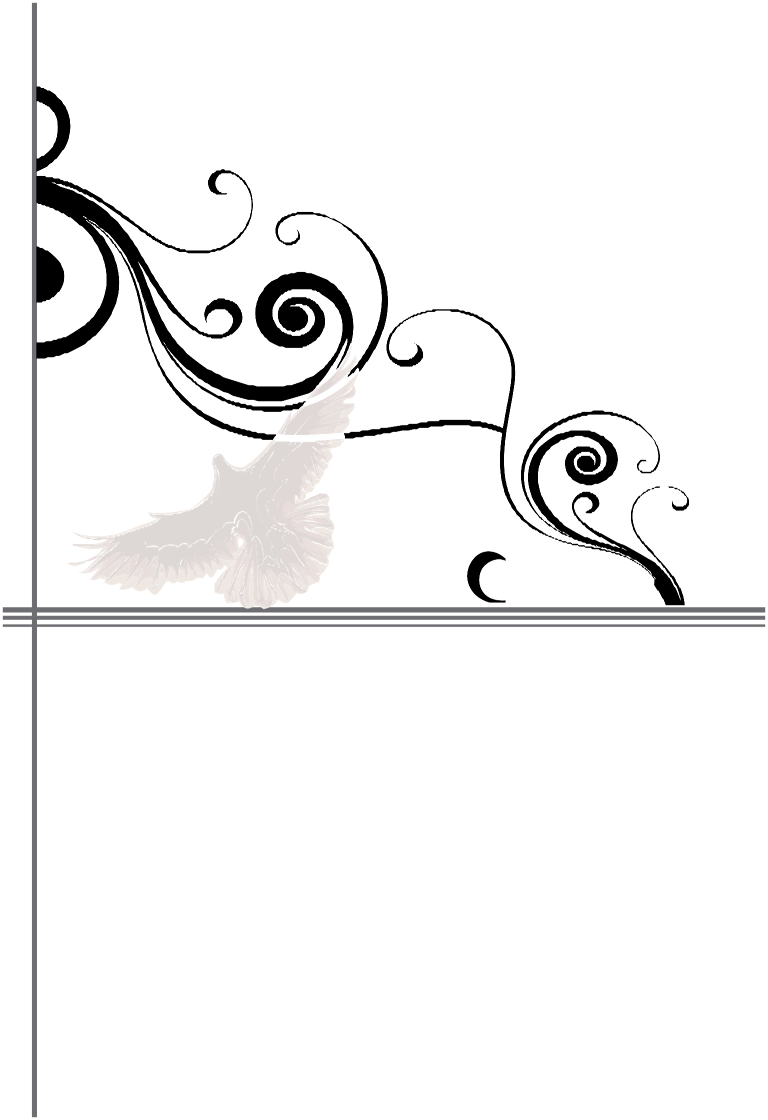 Детские поэтические работыВ разделе представлены лучшие поэтические работы воспитанников детских объединений ДДЮТО чём поёт душа. Сборник детских литературных работ50Яна Любченко,Агалатовская школаптичиЙ полЁтМне как-то приснился орлиный полёт. Как мать провожала детей своих в путь,Как птицы страшились взлететь над горой, Из гнёзд своих тёплых боялись вспорхнуть. Здесь сильные только смогут пройти.Им шаг лишь остался, чтоб быть Солнца выше. Орлята тряслись на краю так знакомой горы.Ни мать, ни себя и ни Бога не слыша. И двое погибли, пытаясь взлететь.Столкнулись, разбившись, Как камень о твердь.Страдает и плачет о детях Орлица. Не может никак своё горе унять.Казалось, она просто глупая птица. Но нет, вы поймите, она тоже мать!Вот сердце забилось у птицы быстрее, Ведь время полёта последнего чада.Сумеет ли он полететь над горами? Иль так же погибнет, как эти орлята?И вот на краю. Над бездной безликой. От страха как-будто бы он опьянел.На мать оглянулся и крылья расправил. Вперёд шаг последний — и вот он…..Взлетел.Детские поэтические работы51Диана Агори, Сертоловская школа № 2* * *Я никуда, поверьте, не уедуОт этих стройных силуэтов мостовых — Обитель вдохновенного поэта,Ветров холодных, облаков седых.Снег мягко падает на крыши зданий серых, Укрыв заботливо от северных ветров.А ночь, пройдясь вдоль улиц опустелых, Откроет дверь в мир упоённых снов.Февральских красок скромная палитра, Газетный шелест новостей с утра, Владимирская тихая молитва…Нет места лучше города Петра.* * *Накинув на плечи шелковый платок, Я выйду в стрекочущий сад.Усталой скамейки скрипит голосок, Я сяду, откинусь назад…И воздух вдыхая полуденных трав, Забуду о слове «печаль».Лишь ветер, играя платком на плечах, Уносит пух тополя вдаль…О чём поёт душа. Сборник детских литературных работ52* * *Сегодня мои мысли так просты! Сегодня я легка, подобно пене! Я чувствую дыхание весны…И юбка, щекоча мои колени, Играет с ветром в новую игру.Мне хочется поступков безрассудных, Минутой каждою сегодня насладиться, Когда опять иду одна вдоль улиц шумных…Когда в окно души любовь внезапно постучится…Детские поэтические работы53Анастасия Круговая, Сертоловская школа № 2***Продаётся!!! ПродаётсяНа аукционе кусочек сердца! Подходите, берите скорее,А то и умрёте такими бессердечными.Продаётся! Покупайте,Не проходите мимо, дама, Куда же Вы так спешите?Ах, Вам всё равно? Ладно, живите...Эй, мужчина, подождите! Подойдите, посмотрите, Вам случаем не нужно ли? О, Вам тоже безразлично?Живёте спокойно, расчётливо, размеренно? Значит, обойдёмся и без сердца, верно!Ну конечно, для чего же?!Ведь без сердца тоже можно! А его лечить и – слушать.Кому это, право, нужно?..О чём поёт душа. Сборник детских литературных работ54Иван Арсеньев,Сертоловская школа № 2послеДнЯЯ ЗиМаКогда придёт последняя зима, Жестокой будет, вечною она. И Родины безмолвные места –Одной печали призрачной страна…В страданье люди вспомнят о лугах И о зелёных девственных лесах,О реках, что в величии своёмТекли… То был надежды общий дом.Планета наша дивна и – хрупка, Её спасёт лишь сердца чистота.Но жизни грань так трепетно тонка, Так беззащитна эта красота!Мы всё поймём, лишь погубив навек… Будь мудр и осторожен, Человек!Детские поэтические работы55Копачёва Таисия,Сертоловская школа № 2к роЗеАх, бабочки последний поцелуй Когда-то эта роза испытала,И серого дождя, его холодных струй, В жару страдая, молча ожидала.Но вот она – прекрасная, в стекле, Как королева, гордо возвышаясь,Стоит на бледном мраморном столе, О юности минувшей сокрушаясь.О нет! Не нужно, роза! Хватит слёз! Они росы брильянтами застылиНа лепестках твоих в минуту грёз. Порой не верится, что слёзы это были.Не стоит, роза, плакать, вспоминать, И в голос уж тебе рыдать не стоит.Быть может, тот, кто смог тебя сорвать, Всех диких алых роз на свете стоит!Так, роза, я прошу тебя, внемли Моим словам, колосьев колыханью! Смотри, как в небе мчатся журавли, Прекрасны и далёки от страданья!Люби ж его! О роза, будь собой! Красой своей украсишь мирозданье. Даруй ему и счастье, и покой,О дикое, прекрасное созданье!О чём поёт душа. Сборник детских литературных работ56* * *Дмитрий Ижевский, Сертоловская школа № 2Поздравляю тебя с Днём Рождения, С Днём рождения, Родина!Сколько вёрст за плечами, а сколько Ещё не пройдено…Этих мыслей у сердца немало С плеча рубящих:Из России мне – никуда, Пусть буду в рубище!И в скитаньях воспоминаний В твоей историиСохраняю я сердца пламень. А надо ль? Стоит ли?Но живёт во мне великих Свершений предчувствие.С Днём рождения тебя, Родина! Я это чувствую!Детские поэтические работы57Оксана Хамицева, Сертоловская школа № 2Нева в указанных брегах давно смирилась. И в сером зеркале, в неясном свете звёзд Мне тайна мира зыбкая открыласьВ застылом токе хладномрачных водПусть серой простынёй натянут купол – Небесный свод так редко ясен здесь!Но город вновь свои рождает звуки, Единый вздох – я им пронизан весь!Текут, Нева, твои покорно воды. Смирение – не мой удел земной: Мечтаю в мире я постичь свободу, Готов я спорить с Балтикой седой!Я, как моряк, упрямо с ветром споря, Смирю дрожанье быстротечных вод – Недаром ангел, отправляясь в море, Меня с собой в попутчики берёт.Нет, не по мне тот брег ленивосонный И Каспия, и прочих южных вод.Бушуют бурно и клокочут волны – Мне песню жизни Балтика поёт.О чём поёт душа. Сборник детских литературных работ58Григорий Терещенко, Сертоловская школа № 2* * *Копошился кот в гнезде. Я спросил: «Совята где?»Он м-мурлычет на плетне:– В корм-м пошли совята мне, Потому что никто не успел научитьВкусных крошек, с кем-м надо дружить…МонолоГ  МаЙскоГо  Жука, еДуЩеГо ВерХоМ на улитке…(сочинение по картинке из учебника)Ползём мы с тобой потихоньку, Чтоб нам с тобой не запыхаться… Давай торопиться не будем, Природой давай любоваться!Ты транспорт, конечно же, тихий… Но вот повредилось крыло!Лететь не смогу я, подружка. С тобою мне так повезло!Нам столько ползти километров, Но это, мой друг, не беда –За год потихоньку доедем… Такая кругом красота!Детские поэтические работы59ЗеМное слоВо «счастЬе»Полина Ганусова,Сертоловская школа № 2счастЬеСчастье по-разному все понимают, Это зависит от разных причин.Профессия, возраст, места проживания – Вряд ли окажут на счастье влияние!Бабушка счастлива, если здорова. Юноша радостен, если влюблён. Сделал учёный открытие снова – Нет человека счастливей, чем он.Моё понимание счастья такое: Надо учиться, стремиться к чему-то Тогда станет былью любая мечта,А значит, я счастлива буду всегда!Екатерина Калоша,Сертоловская школа № 2счастЬеБыть счастливым очень просто, Стоит только захотеть.Это ведь совсем несложно: В небо синее смотреть, Слушать трели соловья, Аромат цветов вдыхать, Маму с папой обнимать…Нужно просто быть терпимым, Ласковым и добрым быть.Счастье – это просто жить!О чём поёт душа. Сборник детских литературных работ60Алиса Никитина, Сертоловская школа № 2* * *Простое и земное слово «счастье» Волнует каждого из нас отчасти.Оно имеет разное значение: Пусть для кого-то это – увлечение,В глазах иных – друзей побольше новых, Кому-то – чтоб семья была здорова, Работой кто-то очень дорожит,А кто-то за любовь горой стоит…А я считаю: счастье – это тайна, Ключ от неё потерян был нечаянно…Но счастье – честным быть всегда, везде, И чтобы кошки не скребли в душе,С улыбкой просыпаться на лице, Не плакать безнадёжно в тишине, Чтобы минут счастливых не считать И за родных и близких отвечать.Детские поэтические работы61Мария Жукова, Сертоловская школа № 2ЗеМное слоВо «счастЬе»Счастье – это светлая дорогаК небесам в прозрачной вышине. Это – если тёплой веры много, Это – песня в звонкой тишине.Счастье – это свет родного дома, Это – моя тихая семья…Всё, что нам до боли так знакомо, В слове «счастье» понимаю я.баЮ-баЙМама люлечку качала,В люльке дочка засыпала.– Баю-бай, баю-бай, – Мама напевала. – Поскорее засыпай,За день ты устала! Слушай, я тебе спою Колыбельную мою: Приходила ночь – Приводила дочь.Месяц приходил – Сына приводил.Баю-бай, баю-бай, Поскорее засыпай.День прошёл – и ночь пришла, Ночь покой нам принесла.О чём поёт душа. Сборник детских литературных работ62утро было Жаркое…Солнце было яркое, Утро было жаркое. Таня платье надевает, Таня в садик выбегает: В чашку ягод набрала И сестрёнке отдала,Яблок с яблони нарвала И братишку угощала.Собрала она букет:– Маме от меня привет!МаМина поМоЩниЦаТаня маме помогала: Целый день бельё стирала. Целый день бельё стирала, А потом уже играла.Таня маме помогала: Таня братика качала. Таня братика качала, А потом уже играла. Таня маме помогалаИ с сестрёнкою гуляла. И с сестрёнкою гуляла, А потом уже играла.чаЙникЧайник прыгал и свистел. У него немало дел!Надо чаю вскипятить, Чаем всех нас угостить: И котёнка, и коня,И, конечно же, меня.Детские поэтические работы63поДарокПодарю я маме Куст цветущей розы, Утреннее небо,Солнечные росы,Тихий смех берёзок, Песенку ручья… Мамочка родная,Милая моя!МаМин ДенЬ роЖДениЯАлёнка кудри расчесала, В косички ленточки вплелаИ, рассмеявшись, побежала Поздравить мамочку с утра.О, этот мамин День рождения! Он столько радости принёс!Пусть даст он мамочке терпения И радости счастливых слёз.поДарокЧто завтра маме подарить? Ей завтра сорок лет!Сначала я хотел купить Цветов большой букет; Но денег не было, увы, Откуда деньги взять?И я тогда решил букет. Цветов нарисовать.Взял кисти, краску, карандаш И баночку белил –Картину я нарисовал И маме подарил.О чём поёт душа. Сборник детских литературных работ64* * *В детской тихо. Свет лампады. Мама опускает шторы.В этом мире для ребёнка Открываются просторы.Вечер. Детская кроватка. Мать поёт у колыбели.В целом мире для ребёнка Лучше не найти постели!Спит дочурка сладко-сладко, Охраняемая взглядом.Этот вечер лучший самый, Потому, что мама рядом!ДиМаДима дома, на диване. Ведь у Димы выходной: Разорвал рисунок Вани, За косичку дёрнул Таню, Вазу мамину разбил, Кофе на столе пролил… Отгадайте, почему?Очень весело ему!Детские поэтические работы65* * *За окном дождь… Чистые, светлые капли… Словно в этот предутренний час Небеса плакали.Может быть, потому они плакали, Что в мире есть ещё зло...Чистыми, светлыми каплями Омывая стекло…* * *В мире люди друг другу не верят.Запирают на ключики двери.В Море Жизни уходят беспечно,Забывают о главном, о вечном…В Море Жизни они погружаются, Увлечением лишь занимаются.Что избавит от этой беспечности?Лишь вопросы о Вечном, о Вечности…О чём поёт душа. Сборник детских литературных работ66песнЯЛес. Луга. Поля. Река. Солнце. Небо. Облака. Песню тихую пою – Славлю Родину мою.Летний вечер. Песня льётся, Проплывает над рекой.Тихо дремлет лес уставший. Вечер. Солнечный покой…ВолШебное  стеклоА мне волшебник подарил Волшебное стекло.Едва посмотришь сквозь него – Исчезнет в мире зло,Ты станешь веселей, добрей И будешь песни петь…Давайте каждый день в стекло Волшебное смотреть!Детские поэтические работы67соДерЖаниеДетские литературные работы	1Осельковская школа – школа толерантности, С. Чернова	2Чудеса правши Анискина, С. Нагорнов	2Дело было в Хагларе, или Все на выборы!, С. Нагорнов	3Как мы смотрели «Муму», С. Нагорнов	5Лока, С. Нагорнов, А. Нагорнов	6Все равны, А. Аин	7Время добрых дел, А. Олехова	8Взгляд в будущее, Н. Сяськова	8Завтра будет мой день, В. Вовк	9Тысячи лепестков роз с неба, А. Васильчикова	9Прекрасное далёко, Н. Степанова	10Быть здоровым — это здорово!, А. Бабакова	12День перевоплощения, И. Некрасова	13Путь на Голгофе, Д. Багаева	14С техникой наперевес, В. Совельев	15Зеркало души, В. Совельев	17Мир, в котором нужны деревья, В. Танцынова	18Если друг оказался вдруг…, Р. Фадеев	19Театрализованное шоу, А. Харламова	19«Перемена» — это маленькая конюшня, Д. Андриевская	21Тренировки для спортивной сноровки, Н. Давыдов	22Рука помощи, А. Лукиных	22Литинститут, кот Бегемот и всё остальное, А. Круговая, Я. Селезнёва	24Мой дедушка – личность, Д. Багреева	28Господин Великий Новгород, К. Жернакова	30Экология для нас, А. Райская	32Айсберг в океане, В. Кошевая	32Рождение куклы, В. Кошевая	34Не ждать других, начать самому, А. Шахов	35К бою готов? Всегда готов!, Е. Панькевич	37Быть молодым — это просто или сложно?, А. Якимова, В. Кудряшова	38Учиться – это модно!, Е. Павлова	39На ступеньку выше, Е. Павлова	40